МІНІСТЕРСТВО ОСВІТИ І НАУКИ УКРАЇНИТЕРНОПІЛЬСЬКИЙ НАЦІОНАЛЬНИЙ ТЕХНІЧНИЙ УНІВЕРСИТЕТІМЕНІ ІВАНА ПУЛЮЯКафедра психології у виробничій сферіМЕТОДИЧНІ ВКАЗІВКИ ТА ТЕСТОВІ ЗАВДАННЯ ДЛЯ ПРОВЕДЕННЯ КОМПЛЕКСНОГО КВАЛІФІКАЦІЙНОГО ДЕРЖАВНОГО ІСПИТУ З ДИСЦИПЛІН ОСВІТНЬО-ПРОФЕСІЙНОЇ ПРОГРАМИ ПІДГОТОВКИ ФАХІВЦЯ РІВНЯ БАКАЛАВР, НАПРЯМУ ПІДГОТОВКИ 6.030102 – „ПСИХОЛОГІЯ” ДЛЯ ДЕННОЇ ТА ЗАОЧНОЇ ФОРМ НАВЧАННЯ ДИСЦИПЛІНИ:„Математична статистика”, „Математичні методи в психології”, ”Психофізіологія”, „Загальна психологія”, „Соціальна психологія”, „Клінічна психологія”, „Психодіагностика”, „Диференціальна психологія”, „Психологія праці”, „Інженерна психологія”, „Юридична психологія”Частина ІТернопіль 2015Методичні вказівки та тестові завдання для проведення комплексного кваліфікаційного державного іспиту з дисциплін освітньо-кваліфікаційної програми підготовки фахівця рівня бакалавр напряму підготовки 6.030102 – „Психологія” для денної та заочної форм навчання. – Тернопіль: ТНТУ, 2015. – Частина І. – 92 с.Укладачі: Буняк Н.А., Кузів О.Є., Вишньовський В.В., Козбур Г.В., Моначин І.Л., Ясній О.П.Рецензенти:доктор медичних наук, професор Вадзюк С.Н.кандидат психологічних наук, доцент Гусєва Т.П.Відповідальний за випуск: Буняк Н.А.Методичні вказівки та тестові завдання розглянуто і затверджено на засіданні кафедри „Психології у виробничій сфері”. Протокол № 7 від  31 березня 2015 р.Схвалено засіданням методичної комісії факультету „Управління та бізнесу у виробництві” ТНТУ. протокол № 8 від  28 квітня 2015 року.ЗМІСТ1.	ЗАГАЛЬНІ ВІДОМОСТІ	42.	ПРАВИЛА ПРОХОДЖЕННЯ ТЕСТУВАННЯ	43.	ТЕСТОВІ ЗАВДАННЯ З ДИСЦИПЛІН	53.1.	МАТЕМАТИЧНА СТАТИСТИКА	53.2.	МАТЕМАТИЧНІ МЕТОДИ В ПСИХОЛОГІЇ	243.3.	ПСИХОФІЗІОЛОГІЯ	373.4.	ЗАГАЛЬНА ПСИХОЛОГІЯ	493.5.	СОЦІАЛЬНА ПСИХОЛОГІЯ	75РЕКОМЕНДОВАНА ЛІТЕРАТУРА	88ЗАГАЛЬНІ ВІДОМОСТІНа кафедрі психології у виробничій сфері впроваджено систему контролю знань студентів з використанням сучасних інформаційних технологій.Даний методичний посібник містить запитання, розроблені викладачами кафедри, що будуть представлені студентам для контролю їхніх знань.Засобом діагностики є тестове завдання закритої форми, із запропонованими відповідями, з яких лише одна – вірна.Система базових тестових завдань сформована експертним оцінюванням кожного завдання і їх сукупності та охоплює всі змістовні модулі з комплексу нормативних дисциплін, які визначено у освітньо-професійній програмі підготовки бакалавра зі спеціальності „Психологія”.Тестові завдання закритої форми складаються з таких компонентів:а) запитальної (змістовної) частини;б) чотирьох відповідей.Запитальна частина тестового завдання формулюється у стверджувальній або запитальній формі, стисло і чітко, без подвійного тлумачення. Запитальна частина тестового завдання виділяється активним кольором. Елементи відповіді – частини тестового завдання мають окрему індексацію.Тест (добірка тестових завдань кожного варіанту) має включати кількість тестових завдань, що є достатньою для забезпечення відповідної точності методу вимірювання. Ця характеристика має назву „довжина тесту” і становить 50 тестових завдань.Тест має забезпечити пропорційне представництво всіх визначених до державної атестації дисциплін та різноманітних змістовних модулів зі складу кожної з цих дисциплін. Представництво кожної нормативної дисципліни у кожному варіанті забезпечується пропорційно до обсягу (кількості кредитів) її вивчення.Державна комісія фіксує результат тестування кожного студента в відомості для іспиту.Загальні критерії оцінювання тестових завдань:понад 90% вірних відповідей – „відмінно”;76-89% вірних відповідей – „добре”;60-75% вірних відповідей – „задовільно”;менше 60% вірних відповідей – „незадовільно”.ПРАВИЛА ПРОХОДЖЕННЯ ТЕСТУВАННЯПри проходженні тестування студентові надається 60 хвилини для відповіді на 50 запитань з 11 предметів.Перед початком іспиту на екзаменаційному білеті студент повинен вказати групу, прізвище, ім’я, по-батькові. Під час проходження тестування надається можливість відповідати на запитання у довільному порядку, тобто можна переходити від питань однієї дисципліни до питань іншої дисципліни. Для відповіді на запитання потрібно вибрати один вірний варіант з чотирьох запропонованих, біля вибраного вами варіанту поставити відповідну відмітку. Після поставленої відмітки правильної відповіді змінити її не можна. Відповісти на запитання можна лише один раз, вибравши вірну, на ваш погляд, відповідь.ТЕСТОВІ ЗАВДАННЯ З ДИСЦИПЛІН ТЕСТОВІ ЗАВДАННЯ З ДИСЦИПЛІНИ „МАТЕМАТИЧНА СТАТИСТИКА”УКЛАДАЧ: КОЗБУР Г.В.Генеральна сукупність та вибіркаМножина усіх однотипних об’єктів, кількісна чи якісна ознака яких підлягає вивченню, називається…генеральною сукупністю;вибірковою сукупністю;гістограмою;полігоном.Сукупність об’єктів, відібраних у відповідний спосіб із генеральної сукупності з метою вивчення, називається…вибіркою;гістограмою;вибірковою середньою;полігоном.Кількість об’єктів генеральної чи вибіркової сукупності, що вивчається, називають…об’ємом сукупності;довжиною сукупності;місткістю сукупності;розмахом сукупності.Первинні статистичні дані, розміщені у порядку неспадання, утворюють…варіаційний ряд;вибірку;полігон;гістограму.Прикладом якісної ознаки об’єктів генеральної сукупності (старшокласники шкіл міста) є…ставлення до ровесників;число сторінок художньої літератури, прочитаних за тиждень;число відвідувань соціальних мереж за день;кількість осіб, яким можна повністю довіряти.Прикладом кількісної ознаки об’єктів генеральної сукупності (працівники мережі супермаркетів) є…зарплатня у грошовому вимірі;задоволеність кліматом у колективі;незадоволеність ставлення керівництва;креативність у роботі.Відношення частоти варіанти до об’єму вибірки називають…відносною частотою;статистичним розподілом відносних частот;гістограмою частот;густиною.Вибірку, при якій відібраний об’єкт повертається до генеральної сукупності перед відбором наступного об’єкта, називають…повторною;механічною;типовою;безповторною.Відбір, при якому кожний об’єкт генеральної сукупності має одинакові шанси з іншими попасти до вибірки (жеребкування), називають…простим випадковим;невипадковим;типовим;спеціальним.Репрезентативною (представницькою) називають вибірку, утворену методом…простого випадкового відбору;відбору перших n об’єктів із загального списку;відбору останніх n об’єктів із загального списку;відбору з наданням переваг певним окремим об’єктам.Об’ємом вибірки 2,3,5,5,4,4,4,5,5,5 є число10;42;4,2;5.Варіаційним рядом для вибірки 3,5,6,4,7,5,5,5,3,4 є…3,3,4,4,5,5,5,5,6,7;3,4,5,6,7;7,6,5,5,5,5,4,4,3,3;7,6,5,4,3.Числові характеристики: мода, медіана, розмахРізниця між найбільшим та найменшим значеннями варіант називається…розмахом варіаційного ряду;шириною варіаційного ряду;об’ємом варіаційного ряду;довжиною варіаційного ряду.Розмахом варіаційного ряду 3,3,4,4,5,5,5,5,5,6,7,8,8,8,9,9 є число…6;9;5;16.Число 5 є розмахом варіаційного ряду…1,2,2,3,3,4,5,5,6,6,6;1,2,3,4,4,5,5,5,5;1,3,4,5,5,5,5,6,7;1,2,3,4,5.Варіанта, що має найбільшу частоту, називається…модою;медіаною;кумулятою;дисперсією.Якщо дві сусідні варіанти статистичного розподілу, різні за значенням, мають найбільшу частоту, то…модою є середнє арифметичне значень цих варіант;вибірку вважають такою, що не має моди;модою є більша із цих варіант;модою є будь-яка із цих варіант.Якщо дві несусідні варіанти мають найбільшу частоту, то вибірку називають…Бімодальною;такою, що не має моди;репрезентативною;повторною.Якщо усі варіанти вибірки мають одинакові частоти, то вибірку називають…такою, що не має моди;бімодальною;мультимодальною;повторною.Розмахом статистичного ряду   4, 3, 4, 2, 4, 4, 1, 3, 4, 6  є число...3;1;4;6.Модою статистичного ряду   4, 3, 4, 2, 4, 4, 1, 3, 4, 6  є число...4;6;10;35.Медіаною варіаційного ряду 2,3,3,4,5,5,6,7,8,8,8,9,9 є число…6;9;7;8.Медіаною варіаційного ряду 2,3,3,4,5,5,6,7,8,8,8,9 є число…5,5;5;6;8.Статистичний розподіл частот вибіркових даних має вигляд:Визначити розмах вибірки.11;12;17;51.Статистичний розподіл частот вибіркових даних має вигляд:Визначити моду вибірки.7;13;14;1.Статистичний розподіл частот вибіркових даних має вигляд:Визначити медіану вибірки.3;4;6;5.Статистичний розподіл, полігонВідповідність між варіантами та їх частотами називають…статистичним розподілом частот;гістограмою частот;відносними частотами варіант вибірки;статистичним розподілом відносних частот.Відповідність між варіантами та їх відносними частотами називають…статистичним розподілом відносних частот;гістограмою частот;кумулятивною функцією;статистичним розподілом частот.Вказати вибірку, статистичний розподіл частот якої має вигляд: 2,3,3,4,4,4,5,5,5,6,6,6,6,6;1,1,2,2,2,3,3,3,3,3,3,3,3,3,5,5,5,5,5,5;2,3,4,5,6;1,2,3,4,5,6.Відомо статистичний розподіл частот даних вибірки: Знайти об’єм вибірки.14;20;34;65.Вказати вибірку, статистичний розподіл відносних частот якої має вигляд: 2,3,3,3,3,4,4,4,4,4,5,5,5,5,5,5,5,5,6,6;2,3,4,5,6;1,1,4,4,4,5,5,5,5,8,8,8,8,8,2,2,2,2,2,2;1/20, 4/20, 5/20, 8/20, 2/20.Яка з таблиць може бути статистичним розподілом відносних частот даних вибірки?Дано вибірку: 2,2,2,3,3,3,4,5,6,6,7,7,7,8,8. Обчислити відносну частоту варіанти 3.1/5;3/5;1/15;3.Яка з варіант вибірки 2,3,3,3,3,3,4,5,6,6,7,7,7,8,8,8,9,9,9,9 має найбільшу відносну частоту?3;9;0,25;1.Обчислити накопичену відносну частоту варіант 2 і 3 вибірки 2,2,2,3,3,3,3,4,5,6,6,6,7,7,7,8,8,9,9,9.0,35;0,15;0,2;7/40.Графічне зображення статистичного розподілу частот називають…полігоном частот;гістограмою частот;діаграмою частот;графіком частот.Графічне зображення статистичного розподілу відносних частот називають…полігоном відносних частот;гістограмою відносних частот;діаграмою відносних частот;частотним графіком.Відомо, що  - найвища точка полігону частот. Тоді…є модою вибірки; є медіаною вибірки; є кумулятою вибірки; є гістограмою вибірки.Які координати матиме найвища точка полігону відносних частот для вибірки 2,2,2,3,3,3,3,4,5,6,6,6,7,7,7,8,8,9,9,9?(3; 0,2);(9; 0,15);(0,2; 3);(3; 1,5).Дано статистичний розподіл відносних частот даних вибірки: Визначити .0,3;0,4;0,2;0,5.Інтервальний розподіл, гістограмаГрафічне зображення інтервального розподілу частот називають…гістограмою частот;кумулятою;полігоном частот;статистичним розподілом частот.Гістограмою відносних частот називають ступінчасту фігуру, яка складається з прямокутників, основами яких є часткові інтервали варіант, а висоти чисельно рівні…щільностям відносних частот ;відносним частотам ;щільностям частот ;сумарним частотам  тих варіант, значення яких належать частковим інтервалам.Відомо, що гістограма відносних частот складається з чотирьох прямокутників, основи яких рівні 5. Висота першого прямокутника становить 0,02, другого – 0,03, третього – 0,04. Знайти висоту четвертого прямокутника.0,11;0,91;0,05;0,55.Відомо, що гістограма відносних частот складається з чотирьох прямокутників, основи яких рівні 5, а висоти – рівні між собою. Знайти висоту кожного прямокутника.0,05;0,5;0,2;20.Сума площ прямокутників гістограми відносних частот дорівнює…одиниці;об’єму вибірки;розмаху вибірки;дисперсії вибірки.Сума площ прямокутників гістограми частот дорівнює…об’єму вибірки;одиниці;розмаху вибірки;добуткові моди і ширини довільного інтервалу.Інтервальний розподіл частот має вигляд:Яку висоту має прямокутник гістограми частот, основою якого є інтервал [2,2;4,2)?10;0,2;20;2.Інтервальний розподіл відносних частот має вигляд:Яку висоту має прямокутник гістограми відносних частот, основою якого є інтервал [0,2;2,2)?0,3;0,03;0,6;2.Інтервальний розподіл відносних частот має вигляд:Яку висоту має прямокутник гістограми відносних частот, основою якого є інтервал [2,2;4,2)?0,25;0,025;0,5;2.Числові характеристики: вибіркова середня, дисперсія, середнє квадратичне відхиленняВибірковою середньою називають…середнє арифметичне значення варіант вибірки з врахуванням їх частот;варіанту, частота якої найбільша;варіанту, розташовану в центрі варіаційного ряду;середнє арифметичне двох варіант, розташованих в центрі варіаційного ряду.Вибіркову середню статистичного розподілу частот обчислюють за формулою…; ; ; .Вибірка має вигляд: 1,2,3,4,5,5. Знайти вибіркову середню.20/6;3,5;20;3.Вибіркова середня для вибірки 1,,3,3,4,5,5,5,6,6 дорівнює 4. Знайти .1;2;2,5;3.Вибіркова середня для вибірки 1,2,3,3,4,,,,6,6 дорівнює 4. Знайти .4;4,5;5;5,5.Знайти вибіркову середню статистичного розподілу =4,04;=4;=3,6;=5.Вибіркова дисперсія характеризує…міру розсіювання даних вибірки навколо вибіркової середньої;асиметричність розподілу порівняно з нормальним;гостровершинність кривої розподілу порівняно з нормальним;різницю між найбільшою та найменшою варіантами.Знайти дисперсію статистичного розподілу з точністю до 0,01.Dв=2,28;Dв=2,27;Dв=18,6;Dв=4,04.Знайти середнє квадратичне відхилення статистичного розподілу з точністю до 0,01.Dв=1,51;Dв=1,59;Dв=2,28;Dв=4,04.Знайти дисперсію статистичного розподілу з точністю до 0,01.Dв=1,53;Dв=1,52;Dв=12,75;Dв=3,35.Знайти середнє квадратичне відхилення статистичного розподілу з точністю до 0,01.1,24;1,23;1,53;3,35.Числові характеристики: асиметрія, ексцес, коефіцієнт варіаціїАсиметрія характеризує…асиметричність розподілу порівняно з нормальним;гостровершинність кривої розподілу порівняно з нормальним;різницю між найбільшою та найменшою варіантами;міру розсіювання даних вибірки навколо вибіркової середньої.Ексцес характеризує…гостровершинність кривої розподілу порівняно з нормальним;асиметричність розподілу порівняно з нормальним;середнє значення вибіркових даних;міру розсіювання даних вибірки навколо вибіркової середньої.Асиметрію обчислюють за формулою… ; ;;.Ексцес обчислюють за формулою…;;;.Асиметрія, отримана за даними вибірки, дорівнює 0,5. Виберіть правильне твердження:частина кривої розподілу більш полога справа від вибіркової середньої, ніж зліва;частина кривої розподілу більш полога зліва від вибіркової середньої, ніж справа;крива розподілу більш гостровершинна порівняно з кривою нормального розподілу;крива розподілу більш плосковершинна порівняно з кривою нормального розподілу.Асиметрія, отримана за даними вибірки, дорівнює ‒0,8. Виберіть правильне твердження:частина кривої розподілу більш полога зліва від вибіркової середньої, ніж справа;частина кривої розподілу більш полога справа від вибіркової середньої, ніж зліва;крива розподілу більш гостровершинна порівняно з кривою нормального розподілу;крива розподілу більш плосковершинна порівняно з кривою нормального розподілу.Ексцес, отриманий за даними вибірки, дорівнює 0,8. Виберіть правильне твердження:крива розподілу більш гостровершинна порівняно з кривою нормального розподілу;частина кривої розподілу більш полога зліва від вибіркової середньої, ніж справа;частина кривої розподілу більш полога справа від вибіркової середньої, ніж зліва;крива розподілу більш плосковершинна порівняно з кривою нормального розподілу.Ексцес, отриманий за даними вибірки, дорівнює ‒0,38. Виберіть правильне твердження:крива розподілу більш плосковершинна порівняно з кривою нормального розподілу;частина кривої розподілу більш полога зліва від вибіркової середньої, ніж справа;частина кривої розподілу більш полога справа від вибіркової середньої, ніж зліва;крива розподілу більш гостровершинна порівняно з кривою нормального розподілу.Відомо, що частина кривої розподілу більш полога справа від вибіркової середньої, ніж зліва. Виберіть правильне твердження.асиметрія додатня;асиметрія від’ємна;ексцес додатній;ексцес від’ємний.Відомо, що частина кривої розподілу більш полога зліва від вибіркової середньої, ніж справа. Виберіть правильне твердження.асиметрія від’ємна;асиметрія додатня;ексцес додатній;ексцес від’ємний.Відомо, що крива розподілу більш гостровершинна порівняно з кривою нормального розподілу. Виберіть правильне твердження.ексцес додатній;асиметрія від’ємна;асиметрія додатня;ексцес від’ємний.Відомо, що крива розподілу більш плосковершинна порівняно з кривою нормального розподілу. Виберіть правильне твердження.ексцес від’ємний;асиметрія від’ємна;асиметрія додатня;ексцес додатній.Коефіцієнтом варіації  називають…виражене у процентах відношення вибіркового середнього квадратичного відхилення до вибіркової середньої;виражене у процентах відношення вибіркової середньої до вибіркового середнього квадратичного відхилення;відношення вибіркового середнього квадратичного відхилення до вибіркової середньої;відношення вибіркової середньої до вибіркового середнього квадратичного відхилення.Графічні зображенняЯке із зображень є графіком емпіричної функції розподілу (кумуляти)? ;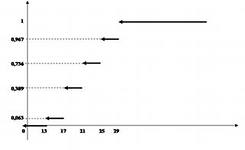 ;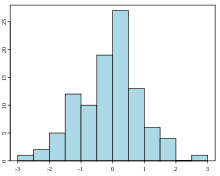 ;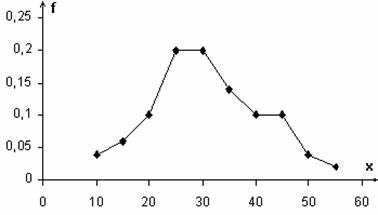 .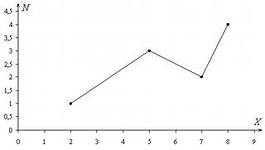 Яке із зображень є гістограмою частот даних вибірки?;;;.Яке із зображень є полігоном частот даних вибірки? ;;;.Яке із зображень є полігоном відносних частот даних вибірки? ;;;.КумулятаЕмпірична функція статистичного розподілу даних вибірки задана формулою:Вкажіть проміжок, якому належать усі можливі значення спостережуваної ознаки.[2; 6];[0; 6];[6; ∞];[0; 1].Емпірична функція статистичного розподілу даних вибірки задана формулою:Визначте відносну частоту варіанти 1.0,2;0;0,45;0,25.Емпірична функція статистичного розподілу даних вибірки задана формулою:Визначте відносну частоту варіанти 5.0,15;0,85;1;15.Статистичний розподіл частот даних вибірки має вигляд таблиці:Обчислити значення кумуляти при x=3,8.F*(3,8)=8/20;F*(3,8)=5/20;F*(3,8)=5;F*(3,8)=16/20.Статистичний розподіл відносних частот даних вибірки має вигляд таблиці:Обчислити значення кумуляти при x=3.F*(3)=8/25;F*(3)=5/25;F*(3)=3/19;F*(3)=5/19.Яка із функцій може бути емпіричною функцією розподілу частот даних вибірки?Яка із функцій НЕ може бути емпіричною функцією статистичного розподілу даних вибірки?Вкажіть правильну властивість емпіричної функції F*(x).F*(x) є неспадною;F*(x) є спадною;F*(x) може набувати будь-яких дійсних значень;F*(x) може набувати лише цілих значень.Вкажіть правильну властивість емпіричної функції F*(x).F*(x) може набувати лише значень з відрізка [0;1];F*(x) є незростаючою;F*(x) є спадною;F*(x) може набувати будь-яких дійсних значень.Вкажіть НЕправильну властивість емпіричної функції F*(x) статистичного розподілу даних вибірки.F*(x) може набувати будь-яких дійсних значень;F*(x) є неспадною;графік F*(x) має вигляд сходинок;F*(x) може набувати лише значень з відрізка [0;1].Емпірична функція розподілу задана формулою:Скількох різних значень набуває спостережувана ознака?6;5;безліч;25.Статистичні гіпотезиСтатистичною називають гіпотезу про…вид невідомого розподілу або параметри відомих розподілів;вид відомого розподілу;параметри невідомих розподілів;вид відомого розподілу або параметри невідомих розподілів.Нульовою (основною) називають…висунуту гіпотезу Н0;гіпотезу Н1, яка суперечить висунутій гіпотезі Н0;відкинуту гіпотезу Н0;гіпотезу Н1, яка не суперечить висунутій гіпотезі Н0.Конкуруючою (альтернативною) називають…гіпотезу Н1, яка суперечить нульовій;гіпотезу Н1, яка не суперечить нульовій;висунуту гіпотезу Н0;відкинуту гіпотезу Н0.Простою називають гіпотезу, яка містить…тільки одне припущення;декілька припущень;тільки два припущення;хоч би одне припущення.Складною називають гіпотезу, яка складається…з скінченого або нескінченного числа простих гіпотез;тільки з двох припущень;тільки з одного припущення;тільки три припущення.Помилка першого полягає в тому, що буде...відкинута правильна гіпотеза;відкинута неправильна гіпотеза;прийнята правильна гіпотеза;прийнята неправильна гіпотеза.Помилка другого роду полягає в тому, що буде…прийнята неправильна гіпотеза;відкинута неправильна гіпотеза;прийнята правильна гіпотеза;відкинута правильна гіпотеза.Статистичним критерієм називають випадкову величину , яка…служить для перевірки нульової гіпотези;служить для перевірки конкуруючої гіпотези;служить для перевірки неправильної гіпотези;служить для перевірки правильної гіпотези.Спостереженим значенням  називають…значення критерію, яке обчислене за даними вибірок;добуток даних значень вибірок;значення критерію, яке взяте з таблиці;суму даних значень вибірок.Критичною областю називають сукупність значень критерію, при яких…нульову гіпотезу відкидають;нульову гіпотезу приймають;конкуруючу гіпотезу відкидають;конкуруючу гіпотезу приймають.Областю прийняття гіпотези називають сукупність значень критерію, при яких…нульову гіпотезу приймають;конкуруючу гіпотезу приймають;нульову гіпотезу відкидають;конкуруючу гіпотезу відкидають.Елементи кореляційного аналізу Статистичною називають залежність, при якій...зміна однієї з величин призводить до зміни закону розподілу іншої;зміна закону розподілу однієї з величин не призводить до зміни закону розподілу іншої величини;зміна однієї з величин призводить до зміни математичного сподівання іншої;зміна однієї з величин не призводить до зміни математичного сподівання іншої. Вибіркове рівняння прямої лінії регресії  на  у випадку незгрупованих даних має вигляд:...;;;. У випадку незгрупованих даних система рівнянь, з якої визначаються коефіцієнти прямої лінії регресії  на , має вигляд:...Вибірковий коефіцієнт кореляції обчислюється за формулою:Абсолютна величина вибіркового коефіцієнта кореляції...не перевищує одиниці;перевищує одиницю;дорівнює одиниці;дорівнює двом. Якщо абсолютна величина вибіркового коефіцієнта кореляції дорівнює одиниці, то спостережувані значення ознак...зв’язані лінійною функціональною залежністю;зв’язані кореляційною залежністю;не зв’язані між собою;зв’язані нелінійною залежністю. Із зростанням абсолютної величини вибіркового коефіцієнта кореляції лінійна кореляційна залежність...стає більш тісною;стає менш тісною;стає нелінійною;стає гнучкою.ТЕСТОВІ ЗАВДАННЯ З ДИСЦИПЛІНИ„МАТЕМАТИЧНІ МЕТОДИ В ПСИХОЛОГІЇ”УКЛАДАЧ: ЯСНІЙ О.П.1. Яку шкалу використовують для вимірювання рівня інтелекту людини:а) найменувань;б) порядкову;в) інтервальну;г) відношень.2. Середня арифметична зважена – це3. Середнє квадратичне відхилення − цеа) квадрат розмаху варіаційного ряду;б) корінь квадратний з дисперсії;в) квадрат коефіцієнта варіації;г) квадратний корінь із величини розмаху варіації.
4. Коефіцієнт варіації рядувизначається відношенням:а) середнього квадратичного відхилення до середнього арифметичного значення ряду;б) дисперсії до медіани ряду;в) дисперсії до максимального значення ряду;г) абсолютного показника варіації до середнього арифметичного значення ряду.5. Мода заданого варіаційного ряду це:а) 20;б) 16;в) 3;г) 35.6. Середнє арифметичне значення сукупності це:а) значення ознаки у середині варіаційного ряду;б) піврізниця між максимальним і мінімальним значеннями варіаційного ряду;в) півсума максимального і мінімального значень варіаційного ряду;г) відношення суми усіх величин сукупності до їх загальної кількості.7. Відомо дані про стаж роботи сімох продавців магазину: 2; 3; 2; 5; 10; 7;1 рік. Знайти середнє значення стажу їх роботи.а) 4,3 роки;б) 5 років;в) 3 роки;г) 3,8 роки.
8. Ряд розподілу це:а) послідовність  даних вибірки;б) впорядковане розміщення даних за кількісною ознакою;в) числова послідовність даних;г) послідовність значень, упорядкована  за  кількісноюознакою.9. Частотою варіанти варіаційного ряду називаєтьсяа) кількість елементів вибірки;б) значення варіанти варіаційного ряду;в) кількість окремих варіант або групи варіаційного ряду;г) число груп варіаційного ряду.10. Мода − це:а) максимальне значення ознаки сукупності;б) значення ознаки, яке зустрічається найчастіше;в) середнє арифметичне значення сукупності.г) квадрат середнього арифметичного значення сукупності.11. Відомі дані про стаж роботи продавців магазину 2; 3; 2; 5;10; 7; 1: Знайти медіану їх стажу роботи.а) 4,5 роки;б) 4,3 роки;в) 3 роки;г) 5 років.12. Розмах заданого варіаційного ряду це:а) 15;б) 10;в) 30;г) 20.13. Впорядкований ряд ділить навпіла) мода;б) середнє арифметичне;в) середнє геометричне;г) медіана.
14. Статистичне групування − це:а) об’єднанняабоподіл даних заіснуючими ознаками;б) наукова організація статистичногоспостереження;в) види звітності;г) безпосередній збір масових даних.
	15. Коефіцієнт осциляції − це:а) абсолютний показник;б) середній показник;в) відносний показник варіації.
г) корінь квадратний із середнього показника.16. Дисперсія варіаційного ряду характеризує:а) середнє значення індивідуальних ознак;б) розсіювання індивідуальних значеньознаки відносно середнього;в) середньоквадратичневідхилення.г) куб середньоквадратичноговідхилення.17. Рівняння прямоїрегресіївідображає динаміку розвиткуа) іззмінним прискоренням;б) ізсповільненням росту у кінці періоду;в) рівномірно;г) рівноприскорено.
18. Якщо величина коефіцієнта кореляціїдорівнює 0,6, то по шкаліЧеддoка:а) зв'язок практичновідсутній;б) зв'язок слабкий;в) зв'язокпомітний;г) зв'язок сильний.19. Дані представляють оцінки дорослих людей в тесті навизначення коефіцієнта інтелектуальності Стенфорда-Біне 104, 87, 101, 130, 148, 92, 97, 105, 134, 121. Знайти розмаха) 61;б) 60;в) 75;
г) 80.20. Знайти зважену середню арифметичну для наступного інтервального ряду:а) 24;          б) 24,92;     в) 25;г) 25,38.
21. Знайти медіану наступного ряду: 2,1    1,5     1,6      2,1       2,4а) 2;б) 1,5;в) 2,1.г) 1,6.
22. Обчислити моду наступного інтервального рядуа) 14;б) 14,54;в) 15,23;г) 15.23. Дисперсія обчислюється за формулою:24. Який із наступних вимірів відноситьсядо інтервальногокласу вимірних шкал (наименований, отношений, порядковыйинтервальный):а) діагнозхворого;б) автомобільні номера;в) твердість мінералу;г) календарнийчас;д) вагалюдини.25. Який із наступних вимірів відноситьсядо класу відношеньвимірних шкал?а) діагнозхворого;б) автомобільні номера;в) твердість мінералу;г) календарнийчас;д) вагалюдини.26. Який із наступних вимірів відноситьсядо порядкового класу вимірних шкал:а) діагнозхворого;б) автомобільні номера;в) твердість мінералу;г) календарнийчас;д) вагалюдини.27. Яке вимірювання відноситься до порядкового класу вимірних шкал:а) числа, які кодують темперамент;б) академічний ранг як міра просування по службі;в) метрична система вимірювання відстані;г) телефонні номери.28. Яке вимірювання відноситься до класу відношень вимірних шкал:а) числа, які кодують темперамент;б) академічний ранг як міра просування по службі;в) метрична система вимірювання відстані;г) телефонні номери.29. Яку шкалу використовують длявимірюваннячасу?а) інтервальну;б) відношень;в) Чеддока.г) логарифмічну.30. Яка з перелічених ознак відноситься до кількісного виду:а) ріст людини;б) нагороди за заслуги;в) колірочей;г) автомобільні номери.31. Яка з перелічених ознак не відноситься до якісного виду:а) колірочей;б) нагороди за заслуги;в) ріст людини ;г) автомобільні номери.32. Обчислити моду:а) 10;б) 11;в) 13;
г) 12.33. Увеликих за кількістюучнівкласах спостерігаються менші успіхи унабутті знань за чверть, аніж у невеликих класах. Щоє результативноюознакою?а) кількість учнів убільшому класі;б) кількість учнів у меншому класі;в) абсолютне значення різниці між кількістю учнів у двох класах;г) успіхи унабутті знань.34. Довжина інтервалу в інтервальному ряді – це:а) розмах варіації, поділений на середнє арифметичне;б) розмах варіації, поділений на число груп;в) дисперсія,поділена на об’єм вибірки.г) дисперсія,помножена на об’єм вибірки.35. Приклад парної кореляції: учні, які навчилися читати раніше за інших мають тенденцію до більш високої успішності. Яка із ознак є факторною?а) вміння рано читати;б) високауспішність;в) низька успішність;г) вміння рано писати.36. Який із наступних методів можназастосовувати дляпорівняння середніх трьох ібільше вибірок?а) тест Стьюдента;б) тест Фішера;в) тест Колмогорова-Смірнова;г) дисперсійний аналіз.
37. Об’єм вибірки варіаційного рядуа) 5;б) 8;в) 12;г) 30.38. Мода варіаційного рядуа) 15;б) 5;в) 23;г) 3.39. Рівняння параболічної функції регресії відображає динаміку розвиткуа) з переміннимприскоренням ;б) із сповільненням росту в кінці періоду;в) рівномірне;г) рівноприскорене.40. Коефіцієнт регресії показує:а) очікуване значення залежноїзмінної при нульовому значенні предиктора;б) очікуване значення залежноїзмінної при нульовому значенні при зміні предиктора на одиницю;в) ймовірність помилки регресії;г) це питання ще остаточно не вирішене.41. Вибірка – цеа) уся множина об’єктів, відносно яких будуютьсяміркування дослідника;б) множина об’єктів, доступних  для  емпіричного дослідження;в) усі можливі значення дисперсії;г) те ж, що й рандомізація.42. Який із наступних коефіцієнтів кореляції демонструєнайбільшийзв'язок між змінними?а) – 0,90;б) 0;в) 0,07;г) 0,01.43. Генеральна сукупність — цеа) уся множина об’єктів, відносно яких будуються міркування дослідника;б) множина об’єктів, доступних  для  емпіричного досідження;в) усі можливі значення математичного сподівання;г) нормальний розподіл.44. Якспіввідносяться об’єми вибірки і генеральної сукупності?а) вибірка, зазвичай, значно менша від генеральноїсукупності;б) генеральна сукупність завжди менша за вибірку;в) вибірка і генеральнасукупність практичнозавжди співпадають;г) немає правильноївідповіді.45. Точково-бісерійний коефіцієнт кореляціїє частковимвипадком коефіцієнту кореляціїа) Спірмена;б) Пірсона;в) Кендала;г) всівідповіді правильні.46. За якого мінімального рівня значущості прийнято відкидати нульову гіпотезу?а) 1%;б) 5%;в) 10%;г) 15%.47. Якийіз наступних методів зазвичай застосовують дляпорівняння середніх у двох нормальних вибірках?а) тест Стьюдента;б) тест Фішера;в) однофакторний дисперсійний аналіз;г) кореляційний аналіз.48. Задопомогою чого перевіряються статистичні гіпотези?а) статистик;б) параметрів;в) експериментів;г) спостереження.49. Яке із наступних значень коефіцієнту кореляції неможливе?а) – 0,54;б) 2,18;в) 0;г) 1.50. Яке перетворенняпотрібно здійснити припорівнянні двох коефіцієнтівкореляції?а) Стьюдента;б) Фішера;в) Пірсона;г) Спірмена.51.Що таке медіана розподілу?а) те ж, що й бісектриса;б) те саме, що й мода;в) середнє арифметичне;г) 50%-ий квантиль розподілу.52. Яка із наступних змінних є дискретною?а) тип темпераменту.б) рівеньінтелекту;в) час реакції;г) всі відповіді правильні.53. В якому діапазоні можезмінюватися коефіцієнт кореляції?а) від –1 до 1;б) від 0 до 1;в) від 0 до 100;
г) у будь-якому.54. Відносно чоговисуваються статистичні гіпотези?а) понять;б) статистик;в) вибірок;г) параметрів.55. Як називається непараметричний аналог дисперсійного аналізу?а) тест Стьюдента;б) метод Краскела-Уолліса;в) тест Вілкоксона;г) тест Манна-Уітні.56. Поняття коефіцієнту кореляції було вперше розроблено у працяха) Фішера;б) Стьюдента;в) Пірсона;г) Спірмена.57. Яка із наступних статистик є незміщеною оцінкою математичногосподівання?а) середнє арифметичне;б) мода;в) медіана;г) дисперсія.58. Як відносяться коефіцієнти кореляції Пірсона іСпірмена?а) коефіцієнт Пірсона єчастковим випадком Спірмена;б) коефіцієнт Спірменаєчастковим випадком Пірсона;в) ці коефіцієнти маютьрізну логіку побудови;г) це одне й те ж.59. Згідно теоретичних припущень дисперсійного аналізу, F- відношення не може бутиа) рівним 1;б) більшим 1;в) меншим 1;г) немає правильноївідповіді.
60. Мода заданого варіаційного ряду це:а) 20;б) 16;в) 3;г) 15.61. Відомо дані про стаж роботи сімох продавців магазину: 1; 2; 3; 4; 5;4;2рік. Знайти середнє значення стажу їх роботи.а) 7 років;б) 5 років;в) 3 роки;г) 3,8 роки.
62. Розмах заданого варіаційного ряду це:а) 15;б) 10;в) 30;г) 20.63.  Якщо величина коефіцієнта кореляціїдорівнює 0,8, то по шкаліЧеддoка:а) зв'язок практичновідсутній;б) зв'язок слабкий;в) зв'язокпомірний;г) зв'язок сильний.64.  Якщо величина коефіцієнта кореляціїдорівнює 0,2, то по шкаліЧеддoка:а) зв'язок практичновідсутній;б) зв'язок слабкий;в) зв'язокпомірний;г) зв'язок сильний.65.  Якщо величина коефіцієнта кореляціїдорівнює 0,95, то по шкаліЧеддoка:а) зв'язок практичновідсутній;б)зв'язок слабкий;в) зв'язоксильний;г) зв'язок дуже сильний.66.  Якщо величина коефіцієнта кореляціїдорівнює 0,94, то по шкаліЧеддoка:а) зв'язок практичновідсутній;б) зв'язок слабкий;в) зв'язоксильний;г) зв'язок помірний.67. … – всі значення змінної, розташовані у порядку зростанняа) варіаційний ряд;б) варіанта;в) показник;г) параметр.68. … – змінні, що представляють результати вимірювань.а) варіанта;б) показник;в) частота;г) статистика.69. Які виділяють види вибірок за способом формування:а) повторна;б) незміщена;в) відібрана;г) репрезентативна.70 …  − сукупність об’єктів, із яких формується вибіркаа) вибіркова сукупність;б) генеральна сукупність;в) вибірка;г) генеральна вибірковість.71 …  – механізм суб’єктивноговідображення і його наступна перевірка.а) гіпотеза;б) метод моделювання;в) достовірність;г) аналіз.72. Ділять сукупність на десять частин:а) децилі;б) квартилі:в) сантилі;г) мілілі.73. Ділять сукупність на чотири частин:а) децилі;б) квартилі:в) сантилі;г) мілілі.74. Ділять сукупність на сто частин:а) децилі;б) квартилі:в) сантилі;г) мілілі.75. Ділять сукупність на сто частин:а) децилі;б) квартилі:в) сантилі;г) мілілі.76. …  – гіпотеза про відсутність відмінностейа) нульова гіпотеза;б) альтернативна гіпотеза;в) направлена гіпотеза;г) згорнутагіпотеза.77. … – гіпотеза про наявність відмінностейа) нульова гіпотеза;б) альтернативна гіпотеза;в) направлена гіпотеза;г) згорнутагіпотеза.78. Статистичний критерій –  а) правило, яке забезпечуєнадійну поведінкуб) прийняття істинної івідхилення хибної гіпотезив) нульова гіпотеза.г) строге математичне правило, за яким приймається або відкидається та чи інша статистична гіпотеза із заданим рівнем значущості.79. Варіант біноміального розподілу для випадків, коли ймовірність альтернативних ознак неоднакова, один із них спостерігається частіше за інші, називається розподілома) Пуассона;б) Гауса;в) гіпергеометричним;г) Юнга.80. Будь-який реальний абоуявний факт, який цікавить дослідника  – цеа) гіпотеза;б) критерій;в) подія;г) параметр.81. Другий квартильділить сукупність на дві рівні за об’ємом частини і називається:а) медіаною;б) модою;в) густиною;г) щільністю.82. Виражене упроцентах відношення стандартного відхилення до середнього арифметичного  – цеа) коефіцієнт варіації;б) коефіцієнт коваріації;в) коефіцієнт кореляції;г) дисперсія. 83. Графік у формі послідовності стовбців, кожен із яких опирається на один розрядний інтервал, а його висота відображаєкількістьвипадківабо частоту уцьому розряді – це:а) гістограма;б) кумулята;в) полігон частот;г) парабола.84. Графік у формі послідовності точок, якіпозначають накопичені частоти іє з’єднані відрізками  – цеа) гістограма;б) кумулята;в) полігон частот.г) парабола.85. Графік у формі послідовності точок, які позначають серединисвого розрядного інтервалу із’єднані відрізками  – цеа) гістограма;б) кумулята;в) полігон частот.г) парабола.86. На скінченному інтервалі має скінченне число значень … змінна.а) дискретна;б) неперервна;в) ізоморфна.г) концептуальна.87.Міра події, яке можевідбутися, а може і не відбутися  – це міраа) ймовірності;б) квантильності;в) дискретності;г) неперервності.88. Міра розкиду урозподілах, які мають параметром середню величину медіану – цеа) середнєквартильневідхилення;б) середнє арифметичне;в) середнє геометричне;г) середнє зважене.89. Медіана співпадає із середнім арифметичним тільки увипадку… розподілуа) геометричного;б) гіпергеометричного;в) симетричного;г) сингулярного.90. Математичне відношення, яке встановлюєзв'язок міжможливими значеннями варіанти івідповідними їмймовірностями – цеа) закон розподілу;б) закон поділу;в) закон дихотомії;г) закон дифракції. 91. Початки статистичної теоріївимірюваньствореніа) Карлом Фрідріхом Гауссом;б) Андрієм Миколайовичем Колмогоровим;в) Миколою ВасильовичемСмірновим;г) Вільямом СіліГоссетом.92. Загальна кількість варіант у статистичнійсукупності (вибірці), загальна кількість одиничних вимірювань – цеа) об’єм сукупності;б) глибина сукупності; в) ширина сукупності;г) густина сукупності.93. У результаті тестування угрупі було отриманонаступні результати: 25, 23, 26, 28, 27, 25, 26. Середнє арифметичне для даної вибірки буде:а) 26;б) 27;в) 28;г) 25.94. Урезультаті тестування угрупі було отриманонаступні результати: 25, 23, 26, 28, 27, 25, 26, 25, 25. Медіана для даної вибірки буде:а) 23;б) 25;в) 26;г) 27.95. Урезультаті тестування угрупі було отриманонаступні результати: 24, 23, 26, 28, 27, 25, 26. Мода у даній вибірці буде:а)  25;б) 26;в) 27;г) 28.96. Урезультаті тестування угрупі було отриманонаступні результати: 25, 23, 26, 28, 27, 25, 26, 25, 25. Стандартне відхилення для даної вибірки буде:а) 1,5;б) 2,5;в) 0,5;г) 3,5.97. Відношення різниці значення Х і середнього значення до стандартного відхилення – це поняття:а) одиничного нормального відхилення;б) подвійного нормального відхилення;в) асиметрії;г) ексцесу.98. Змінна, що представляє результати вимірювань, які варіюються – це а) конституента 1;б) варіанта;в) конституента 0;г) імпліканта.99. Змінна, яка приймає на безконечно малому інтервалі безконечно велику кількість значений  – це … зміннаа) імпульсна;б) дискретна;в) неперервна;г) креативна.100. Класична міра розкиду – це:а) стандартне відхилення;б) асиметрія;в) ексцес;г) середнє значення.101. Кількісна міра "скошеності" симетричного розподілу – цевизначенняа) асиметрії;б) стандартноговідхилення;в) середнього значення;г) ексцесу.102. Кількісна міра “горбатості” симетричного розподілу – це визначення а) асиметрії;б) стандартноговідхилення;в) середнього значення;г) ексцесу. ТЕСТОВІ ЗАВДАННЯ З ДИСЦИПЛІНИ „ПСИХОФІЗІОЛОГІЯ”УКЛАДАЧ: КУЗІВ О.Є.Назвіть три частини психофізіології:а) загальна психофізіологіяб) віковав) диференційнаг) всі відповіді вірніОнтогенетичні зміни фізіологічних основ психічної діяльності людини вивчає:а) загальна психофізіологіяб) віковав) диференційнаг) всі відповіді вірніМетод за допомогою якого реєструється біоелектрична активність головного мозку:а) електроенцефалографіяб) магнітоенцефалографіяв) реографіяг) електрокардіографіяМетод за допомогою якого реєструються параметри магнітного поля головного мозку:а) електроенцефалографіяб) магнітоенцефалографіяв) реографіяг) електрокардіографіяВ стані спокою на ЕЕГ домінує такий ритм:а) дельта-ритмб) тета-ритмв) альфа-ритмг) бета-ритмРецептор має здатність перетворювати:а) хімічну енергію в тепловуб) фізичну у нервове збудженняв) теплову у нервове збудженняг) всі відповіді вірні В залежності від відчуття рецептори є:а) зорові, терморецепториб) зовнішні і внутрішнів) дистантні і контактніг) механорецептори і барорецепториВ залежності від локалізації рецептори є:а) зорові, терморецепториб) зовнішні і внутрішнів) дистантні і контактніг) механорецептори і барорецепториВ залежності від характеру контакту із зовнішнім середовищем рецептори є:а) зорові, терморецепториб) зовнішні і внутрішнів) дистантні і контактніг) механорецептори і барорецепториВ залежності від природи подразника:а) зорові, терморецепториб) зовнішні і внутрішнів) дискантні і контактніг) механорецептори і барорецепториНервова система ділиться на:а) центральну і периферійнуб) спинний мозок і нервові сплетінняв) головний мозок і нервові вузлиг) головний мозок і нервові закінченняСіра речовина центральної нервової системи – це:а) сукупність нейроцитівб) сукупність мієлінових нервових волоконв) сукупність нейроцитів і нервових волоконг) сукупність безмієлінових нервових волоконБіла речовина центральної нервової системи – це:а) сукупність нейроцитівб) сукупність мієлінових нервових волоконв) сукупність нейроцитів і нервових волоконг) сукупність безмієлінових нервових волоконЯдерні структури центральної нервової системи:а) групи нейроцитів розміщених шарамиб) групи нейроцитів локально нагромаджених у білій речовині мозкув) шари нейроцитів локалізованих у білій речовині мозкуг) всі відповіді вірніЯдерні структури мозку розміщені в:а) корі головного мозкуб) корі мозочкав) спинному мозкуг) стовбурі мозкуЕкранні структури мозку розміщені в:а) корі головного мозкуб) корі мозочкав) спинному мозкуг) стовбурі мозкуКора великих півкуль – це:а) сіра речовинаб) біла речовинав) сіра і біла речовинаг) всі відповіді вірніНейроцити кори великих півкуль за функцією:а) еферентніб) аферентнів) асоціативніг) всі відповіді вірніАнатомічно в головному мозку розрізняють:а) півкулі, стовбур мозку і мозочокб) півкулі, довгастий мозок і мозочокв) півкулі, міст і мозочокг) всі відповіді вірніВід спинного мозку відходять … пар спинномозкових нервів:а) 25б) 31в) 35г) 21В головному мозку є шлуночків:а) 4б) 3в) 2г) 1Сигнали від слухових органів надходять в:а) передній мозокб) середній мозокв) задній мозокг) всі відповіді вірніЗа місцем контакту синапси є:а) аксоаксональніб) аксодендретичнів) аксосоматичніг) всі відповіді вірніПериферійним відділом зорового аналізатора є:а) окоб) зорові нервив) колінчасті тіла таламусаг) зорова кораЦентральним відділом зорового аналізатора є:а) окоб) зорові нервив) колінчасті тіла таламусаг) зорова кораПрозорі середовища ока:а) рогівка, кришталик і склисте тілоб) рогівка, волога переднього і заднього камер окав) кришталик, волога передньої і задньої камер окаг) рогівка, кришталик, волога передньої камери окаРайдужна оболонка є похідною оболонки:а) фіброзноїб) судинноїв) сітківкиг) всі відповіді вірніАкомодація – це пристосування ока до ясного бачення об’єктів, які розташовані:а) на одинаковій відстані від окаб) на різній відстані від окав) в телескопіг) на яскравому світліНайкраще місце бачення в сітківці називається:а) жовтою плямоюб) сліпою плямоюв) палочками і колбочкамиг) гангліонарними клітинамиЗорові рецептори називаються:а) гангліонарні клітиниб) палочки і колбочкив) асоціативні нейроцитиг) всі відповіді вірніЛюдина чує звуки в діалозі:а) від 11 до 15000 Гцб) від 15 до 20000 Гцв) від 16 до 20000 Гцг) від 16 до 25000 ГцОрган слуху побудований із:а) зовнішнього вухаб) середнього вухав) внутрішнього вухаг) всі відповіді вірніБарабанна перетинка відноситься до:а) зовнішнього вухаб) середнього вухав) внутрішнього вухаг) всі відповіді вірніВнутрішнє вухо розташоване в:а) лобній кістціб) тім’яній кістців) скроневій кістціг) потиличній кістціСистема лабіринту і звивистих каналів знаходиться в:а) зовнішньому вусіб) середньому вусів) внутрішньому вусіг) всі відповіді вірніКістковий лабіринт заповнений:а) ендолімфоюб) перилімфоюв) лікворомг) кров’юСпіральний (кортіїв) орган локалізується в:а) кістковому лабіринтіб) перетинчастому лабіринтів) середньому вусіг) всі відповіді вірніОрган слуху (кортіїв) орган локалізується в:а) зовнішньому вусіб) середньому вусів) внутрішньому вусіг) всі відповіді вірніВестибулярний апарат локалізується в:а) зовнішньому вусіб) середньому вусів) внутрішньому вусіг) всі відповіді вірніВиди шкірної чутливості:а) дотикб) біль-свербінняв) тепло-холодг) всі відповіді вірніСенсорна кора відповідає за обробку інформації, яка поступає від:а) довільних м’язівб) органів чуттяв) внутрішніх органівг) немає вірної відповідіФункціонально виділяють такі різновиди кори головного мозку:а) руховуб) сенсорнув) асоціативнуг) всі відповіді вірніАдаптація – означає:а) пристосування організму до змін внутрішнього і зовнішнього середовищаб) постійність організмув) стан рівноваги організму в змінному зовнішньому середовищіг) всі відповіді вірніНазвіть рівні адаптації:а) субклітиннийб) тканиннийв) цілісного організмуг) всі відповіді вірніГомеостаз – це:а) змінність внутрішнього середовищаб) сталість внутрішнього середовищав) адаптивність внутрішнього середовищаг) всі відповіді вірніРезистентність – це:а) опірністьб) сталістьв) змінністьг) всі відповіді вірніЄ такі види адаптації:а) фізіологічнаб) психічнав) соціально-психологічнаг) всі відповіді вірніНормальна адаптивність характеризується:а) висока працездатністьб) витривалістьв) психічна і фізична гармонійністьг) всі відповіді вірніПам’ять містить такі основні блоки:а) запам’ятовуванняб) збереження і відтворенняв) забуванняг) всі відповіді вірніГенетична пам’ять є різновидом:а) генотипічної пам’ятіб) біологічної пам’ятів) фенотипічної пам’ятіг) всі відповіді вірніБезумовні рефлекси – це вид:а) генотипічної пам’ятіб) біологічної пам’ятів) фенотипічної пам’яті г) всі відповіді вірніЕмоційна пам’ять – це пам’ять на:а) рухиб) словесні сигнали і символив) почуттяг) картин оточуючого світуОбразна пам’ять пов’язана із запам’ятовуванням:а) рухівб) словесних сигналів і символівв) почуттівг) картин оточуючого світуРухова пам’ять – це пам’ять на:а) рухиб) словесні сигнали і символив) почуттяг) картин оточуючого світуСловесно-логічна пам’ять – пам’ять на:а) рухиб) словесні сигнали і символив) почуттяг) картин оточуючого світуВід рівня управління виділяють пам’ять:а) мимовільнуб) довільнув) сенсорнуг) оперативнуНазвіть вид пам’яті, яка відбувається без цілеспрямованих зусиль запам’ятати:а) мимовільнаб) довільнав) сенсорнаг) оперативнаНазвіть вид пам’яті, за якої відбувається цілеспрямоване зусилля, щоб запам’ятати:а) мимовільнаб) довільнав) сенсорнаг) оперативнаВ залежності від тривалості збереження інформації виділяють такі види пам’яті:а) сенсорнуб) короткочасну (оперативну)в) довготривалуг) всі відповіді вірніТривалість збереження інформації в сенсорній пам’яті складає:а) до 10 сек.б) до 5 сек.в) до 4 сек.г) до 3 сек.Тривалість збереження інформації в короткочасній пам’яті складає:а) до 8 сек.б) до 10 сек.в) до 12 сек.г) до 14 сек.Обсяг короткочасної пам’яті складає:а) 9±2 елементиб) 7±2 елементив) 5±2 елементиг) 3±2 елементиОбсяг довготривалої пам’яті:а) 20±7 елементівб) 80±7 елементівв) 100±7 елементівг) необмеженийДе відбувається формування енграми, як етапу фіксації інформації в пам’яті?а) руховій коріб) сенсорній корів) асоціативнійг) всі відповіді вірніЗасвоєння нових знань відбувається в такій долі мозку:а) лобнійб) скроневійв) тім’янійг) потиличнійОсновною скринею збереження пам’яті є:а) лобна і потилична часткиб) скронева і тім’яна часткив) потилична частка і гачокг) всі відповіді вірніМовлення реалізується через:а) мовуб) пізнанняв) діюг) всі відповіді вірніНазвіть основні функції мовлення:а) комунікативнаб) регулюючав) програмуючаг) всі відповіді вірніКомунікативна функція мовлення полягає в:а) переході від задуму до висловленняб) прояві вольової поведінкив) спілкуванні між людьмиг) всі відповіді вірніМовлення функціонує на основі:а) першої сигнальної системиб) другої сигнальної системив) вищої нервової системиг) нижчої нервової системиПрава півкуля забезпечує:а) розрізнення інтонації мовленняб) модуляції голосув) розрізнення людських обличг) всі відповіді вірніНазвіть форми мислення:а) наочно-дієвеб) образнев) вербальне (абстрактно-логічне)г) всі відповіді вірніОбразне мислення переважно пов’язано з:а) скронево-тім’яними ділянками кориб) лобно-скроневими ділянками корив) лобно-тім’яними ділянками кориг) всі відповіді вірніЗнайома гукнула мені свій номер телефону із вікна автобуса. Я намагаюся скомбінувати цифри у модуль, щоб запам’ятати, але вони щезли через лічені секунди. У якій пам’яті зберігаються цифри телефону?а) сенсорнійб) семантичнійв) короткотривалійг) довготривалійВи намагаєтесь відшукати потрібний вам термін під час перекладу статті у:а) сенсорній пам’ятіб) семантичній пам’ятів) короткочасній пам’ятіг) довготривалій пам’ятіЗгадайте літній відпочинок і опишіть в уяві природу місцевості, де ви відпочивали. Для цього ви використали:а) семантичну пам’ятьб) сенсорну пам’ятьв) образну пам’ятьг) всі види пам’ятіЯкий вид порушення пам’яті професора Вільчура покладено в основу сюжету польського роману «Знахар»:а) ретроградна амнезіяб) гіпермнезіяв) гіпомнезіяг) всі відповіді вірніОдин чоловік скаржився: «Раніше я пам’ятав усі номери телефонів знайомих. Зараз – ні». Ця його неспроможність пов’язана з процесами пам’яті:а) запам’ятовуванняб) відтворенняв) збереженняг) впізнаванняНайбільш продуктивним є запам’ятовування:а) механічнеб) логічнев) обидваг) жодна відповідь не вірнаРадість, гнів і ненависть відносимо до емоцій:а) базиснихб) набутихв) позитивнихг) спонукальнихОсновні функції емоції:а) спонукальнаб) підкріплюючав) перемикальнаг) всі відповіді вірніАдаптивну поведінку людини ініціює такий вид емоцій:а) відбиваючаб) спонукальнав) підкріплюючаг) комунікативнаДо зміни поведінки людину спонукають такі емоції:а) спонукальніб) підкріплювальнів) перемикальніг) комунікативніЗапропонуйте використати психофізіологічний метод, який послужить індикатором емоцій:а) динанометріюб) електроенцефалографіюв) частоту пульсуг) всі запропоновані методиНазвіть структури мозку, які тісно пов’язані з перебігом і силою емоцій:а) лімбічна системаб) стріопалідарна системав) спинно-кортикальні шляхиг) всі відповіді вірніСон, який наступає під впливом алкоголю, наркотиків, ефіру та інших хімічних речовин, називається:а) монофазнимб) наркотичнимв) гіпнотичнимг) патологічнимСон, в який впадає людина під впливом навіювання, називається:а) монофазнимб) наркотичнимв) гіпнотичнимг) патологічнимСкільки часу у дорослих займає період поверхневого сну?а) 10 % б) 10-15 %в) 20-25 %г) 35-45 %Сновидіння бачать:а) всі людиб) окремі людив) здорові людиг) хворі людиДорослі люди сплять на добу:а) 7,5-8,5 год.б) 8 год.в) 9 год.г) 10 год.Молоді особи у віці 12-16 років сплять на добу:а) 7,5-8,5 год.б) 8 год.в) 9 год.г) 10 год.Емоції за багаторазового повторення трансформуються у:а) почуттяб) мотивв) потребуг) всі відповіді вірніНазвіть дуже сильні і бурхливі емоції, короткі за часом, які виникають як наслідок неможливості знайти вихід із надзвичайної та несподіваної ситуації:а) афектб) власне емоціїв) стресг) фрустраціяСтан напруги, що виникає за порушення встановленого перебігу життя індивіда:а) афектб) власне емоціїв) стресг) фрустраціяНазвіть вид пам’яті, за який запам’ятовуються речі, які не усвідомлюються:а) мимовільнаб) довільнав) смисловаг) механічна Назвіть процес пам’яті за якою відбувається закріплення образів сприймання, уявлень, думок, переживань і зв’язків між ними:а) запам’ятовуванняб) збереженняв) забуванняг) відтворенняСинонімами діяльності людини є:а) працяб) активністьв) роботаг) всі відповіді вірніВ гносеологічному розумінні до основних понять діяльності відносимо:а) матеріальна і духовнаб) теоретична і практичнав) ефективна і неефективнаг) свідома і творчаЗагальною характеристикою діяльності є:а) завданняб) засобив) ефективністьг) воляПрацездатність людини залежить від:а) психологічних особливостейб) фізіологічних особливостейв) умов праціг) всі відповіді вірні ТЕСТОВІ ЗАВДАННЯ З ДИСЦИПЛІНИ „ЗАГАЛЬНА ПСИХОЛОГІЯ”УКЛАДАЧІ: БУНЯК Н.А.Засновником першої психологічної лабораторії був (ли):а) І.М. Сєченов, І.П. Павлов;б) В. Вундт;в) Р. Декарт;г) М. Вертгеймер.Засновником вчення про психіку як функцію мозку є:а) І.П. Павлов;б) І.М. Сєченов;в) Галлер, Прохазка;г) Д. Локк.Назвіть теорію створену Фрейдом.а) біхевіоризм;б) фрейдизм;в) психоаналітична;г) рефлекторна.Напрямок, предметом вивчення якого є поведінка, називається:а) біхевіоризм;б) фрейдизм;в) психоаналіз;г) гештальтпсихологія.Назвіть напрямок, що стверджує пріоритет структури або цілісності в організації психічних процесів:а) гештальтпсихологія;б) генетична психологія;в) когнітивна психологія;г) біхевіоризм.Предметом вивчення гуманістичної психології є:а) потреба в самореалізації, само актуалізації;б) несвідомі психічні процеси;в) адаптована поведінка.г) всі відповіді вірні.Представники якого напрямку ввели поняття “проміжної змінної”:а) біхевіоризм;б) необіхевіоризм;в) фрейдизм;г) когнітивна психологія.Предметом вивчення сучасної вітчизняної психології є:а) особистість;б) поведінка;в) мислення;г) інтелект.Засновником першої лабораторії інженерної психології є:а) Сергій Рубінштейн;б) Дмитро Узнадзе;в) Борис Ломов;г) Борис Ананьєв.Автором теорії культурного розвитку є:а) Олександр Запорожець;б) Лідія Божович;в) Володмир Бєхтєрєв;г) Лев Виготський.Виберіть положення, що характеризують психічне відображення:а) активно впливає на середовище;б) відображає явище тільки в момент його безпосереднього впливу;в) дає приблизно правильну копію предметів і явищ дійсності;г) є фотографією навколишньої дійсності;Фаллес із Мілета (624-548 р. до н.е.) вбачав основи психічного у:а) вогні;б) воді;в) повітрі;г) “пневмі”.Кому належить вислів “тіло за своєю природою завжди поділене, а душа неподільна”:а) Клавдію Галену;б) Авіценну;в) Томасу Гоббсу;г) Рене Декарту.Едипів комплекс – несвідомих уявлень і почуттів, пов’язаних зі статевим потягом до одного з батьків протилежної статі і намаганні фізичного усунення другого із батьків – одне з центральних понять якого напряму в психології:а) гештальтпсихології;б) біхевіоризму;в) фрейдизму;г) генетичної психології.Засновником напряму генетичної психології є:а) Брунер Сеймур;б) Абрахам Маслоу;в) Жан Піаже;г) Григорій Костюк.В якій із названих груп вказані тільки психічні явища?а) наполегливість, біль, гордість, згадування, уважність, інтерес, розуміння, здібності, вміння.б) наполегливість, гордість, мелодія, інтерес, розуміння, здібності, спокій, прагнення, байдужість.в) біль, уміння, здібності, розуміння, рух, шепотіння, впертість, уявлення, думка, наполегливість.г) напруга, апетит, музика, думка, крик, зацікавленість.Метод психології, суть якого у фіксації проявів поведінки і отримання суджень про об’єктивні явища називається:а) спостереженням;б) експериментом;в) бесідою;г) жестом.Стандартизованим психологічним випробуванням, в результаті якого робиться спроба оцінити той чи інший психічний процес, або особистість в цілому, є:а) бесіда;б) жест;в) експеримент;г) моделювання.Яке з наведених визначень відчуття є найповнішим і правильним:а) відчуття – процес опосередкованого відображення людиною особливостей предметів та явищ об’єктивного світу.б) відчуття – процес безпосереднього відображення людиною предметів та явищ зовнішнього світу у їх взаємозв’язках та взаємовідносинах;в) відчуття є відображенням у мозку людини окремих особливостей, якостей предметів та явищ об’єктивної дійсності внаслідок їх безпосереднього впливу на аналізатори.Яким фізіологічним механізмом забезпечується аналіз об’єктивної діяльності?а) аналізатором в цілому;б) ядерною частиною аналізатора;в) рецепторною частиною аналізатора;г) рецепторною та ядерною частиною аналізатора.У чому проявляється адаптація аналізатора-подразнювача:а) у підвищенні чутливості;б) у зниженні чутливості;в) у пристосованості до дії подразнювача;г) у втраті здатності відчувати.Вкажіть правильне визначення закону Вебера-Фехнера.а) підвищення інтенсивності відчуття пропорційне підвищенню інтенсивності подразнювала.б) при підвищенні інтенсивності подразнювала в арифметичній прогресії, інтенсивність відчуття збільшується у геометричній прогресії.в) при підвищенні інтенсивності подразнювала в геометричній прогресії, інтенсивність відчуття збільшується арифметичній прогресії.Поріг розрізнення звукової чутливості:а) 1/30;б) 1/100;в) 1/10;г) 1/20.Про яку закономірність відчуття говориться у висловлюванні “холодний колір”, “гострий погляд”, “м’який голос”:а) адаптація;б) синестезія;в) сенсибілізація;г) компенсація.Дайте визначення поняття сенсибілізація:а) явище підвищення чутливості внаслідок тренування;б) явище зниження чутливості до одного із подразників;в) явище підвищення чутливості до одного із подразників;г) явище пристосування органа чуття до подразнення.Вкажіть, яка залежність між абсолютною чутливістю і порогом відчуття:а) абсолютна чутливість і поріг відчуття незалежні;б) абсолютна чутливість і поріг відчуття перебувають у зворотній залежності;в) абсолютна чутливість і поріг відчуття перебувають у прямій залежності;г) абсолютна чутливість пропорційна логарифму порогу відчуття.Що є фізіологічним підґрунтям диференційної чутливості?а) процес гальмування;б) процес збудження;в) адаптація до подразника;г) реакція кори головного мозку.Насиченість кольору це:а) відмінність певного кольору від білого;б) відмінність певного кольору від чорного;в) відмінність певного кольору від сірого;г) відмінність певного кольору за мірою світлості.Вкажіть, де вірно перераховані спільні властивості відчуттів:а) якість, інтенсивність, тривалість;б) якість, інтенсивність, тривалість, взаємодія;в) якість, інтенсивність, тривалість, чутливість;г) інтенсивність, тривалість, чутливість.Яке з визначень сприймання є найповнішим:а) сприймання – це відображення найсуттєвіших якостей та особливостей предметів у їх сукупності.б) сприймання – це відображення мозком предметів та явищ у всій сукупності їх особливостей, коли вони безпосередньо діють на аналізатори.в) сприймання – це синтез відчуттів.г) сприймання – це відображення найсуттєвіших якостей та особливостей предметів.Назвіть об’єктивні процеси, що забезпечують виділення об’єкта у процесі сприймання:а) контрастність об’єкта з фоном, його розмір, яскравість, знайомість, форма;б) колір, оригінальність форми предмета, контрастність з фоном, розмір;в) цілеспрямованість сприймання, контраст фігури з фоном, інтенсивність дії подразника;г) інтенсивність дії подразника.Апперцепція – це...а) негативний вплив попереднього досвіду на сприймання;б) позитивний вплив попереднього досвіду на сприймання;в) залежність сприймання від попереднього досвіду людини;г) залежність сприймання від об’єктивних особливостей об’єкта.Розглядаючи місяць в телескоп, офіцер прийняв гори за башти фортеці, пастор – за дзвіницю, а дама – за пари, що обіймаються. Про яку особливість сприймання йдеться?а) константність;б) апперцепція;в) ілюзія;г) виділення предмета з фону.Яка закономірність сприймання проявляється в таких фактах: миску, яка стоїть на столі, ми сприймаємо як круглу, хоча її зображення на сітківці ока має форму еліпсу?а) апперцепція;б) константність форми предмета;в) константність величини предмета;г) константність розміру предмета.Осмислення сприйнятого предмету чи явища залежить від:а) досвіду особливості;б) знань особистості;в) синкретичності сприймання;г) включення процесу мислення.Людина, що проживала в квартирі багатоповерхового будинку, часто бачила на балконі сусіднього будинку чоловіка, що робив ранкову гімнастику. Під час випадкової зустрічі на вулиці вона впізнала його, але їй здалося, що він меншого зросту. З якою властивістю сприймання це пов’язано:а) предметність;б) цілісність;в) константність;г) осмисленість.Сприймання простору – складний вид сприймання, тому що:а) можна судити про відношення тіла до вертикалі, просторове положення і відстань до предмету в комплексі;б) можна судити про відношення тіла до вертикалі, просторове положення і розмір предмету в комплексі;в) можна судити про просторове положення предмету, відстань до предмету і розмір предмету в комплексі; г) всі відповіді вірні.Як правильно сформулювати закон заповненого часового відрізку:а) чим більше заповненим, розчленованим на маленькі інтервали, є відрізок часу, тим тривалішим він здається;б) чим більше заповненим, розчленованим на маленькі інтервали, є відрізок часу, тим меншим за тривалістю він здається;в) час, заповнений поділками з позитивним емоційним знаком, скорочується в переживанні;г) час, заповнений поділками з негативним емоційним знаком, подовжується в переживанні.Якщо повз потяг, що стоїть, іде інший то пасажирові здається, начебто рухається його потяг. З чим пов’язане це явище?а) з ілюзією стробоскопічного руху;б) з ілюзією автокінетичного руху;в) з ілюзією індукованого руху;г) з фі-феноменом.Вкажіть правильне визначення уваги:а) увага – виділення сигналу, що необхідний для цілеспрямованої діяльності в даний момент;б) увага – самостійний психічний процес;в) увага – форма окремої відображу вальної і продуктивної діяльності на різних рівнях свідомості;г) увага – зосередженість свідомості на об’єктах, що забезпечує їх відображення.Поняття “оптимального осередку збудження” – домінанти, як фізіологічного механізму уваги, запропонував:а) І.П. Павлов;б) І.В. Страхов;в) П.Я. Гальперін;г) О.О. Ухтомський.Вкажіть правильне визначення післядовільної уваги:а) увага – що свідомо спрямовується і регулюється особистістю.б) увага – що спрямовується внаслідок особливості подразника.в) увага, що спрямовується при потребі з мобілізацією сили волі.Нормативний обсяг уваги становить:а) 3-5 об’єктів;б) 4-6 об’єктів;в) 5-8 об’єктів;г) 7-9 об’єктів.Вкажіть, яка властивість уваги полягає в довільному перенесенні її спрямованості з одного об’єкта на інший:а) коливання уваги;б) стійкість уваги;в) концентрація уваги;г) переключення уваги.В якому випадку людину можна назвати уважною:а) коли вона усвідомлює чого хоче;б) коли довільна увага переважає над мимовільною увагою;в) коли мимовільна увага переважає над довільною увагою;г) коли мимовільна увага переважає над післядовільною увагою.Вкажіть, яка властивість уваги є умовою і наслідком цілеспрямованої діяльності людини.а) переключення уваги;б) концентрація уваги;в) стійкість уваги;г) розподіл уваги.Якщо прислухатися до ледве чутного цокання годинника, то виявляються, що звуки періодично послаблюються і зовсім зникають. Якою властивістю уваги зумовлене таке явище?а) стійкість уваги;б) коливання уваги;в) відволікання уваги;г) розподіл уваги.Вкажіть, яка з думок, на ваш погляд відповідає дійсно ознаці уважності:а) ознакою уважності є здатність людини протягом тривалого часу, не відволікаючись, розв’язувати задачі;б) ознакою уважності є здатність людини розповідаючи бачити все, що відбувається довкола;в) ознакою уважності є здатність людини одночасно слухати повідомлення, записувати його, розуміти та вносити свої корективи в зміст записаного.г) всі відповіді вірні.Вкажіть, яка з теорій, що пояснюють увагу узгоджується з даними сучасної психології:а) теорія, що розглядає увагу як результат рухового пристосування організму до об’єкта сприймання або мислення;б) теорія, що розглядає увагу, як наслідок закономірного обстеження обсягу свідомості;в) теорія, що розглядає увагу, як результат позитивних емоцій, які надають об’єктові сприймання додаткової інтенсивності;г) теорія, що розглядає увагу, як особливу психічну активність, що не зводиться до жодних інших психічних явищ;Яке визначення уяви є найточнішим?а) уява – це процес побудови людиною образів об’єктів;б) уява – це психічна діяльність, наприкінці якої здійснюється побудова нових форм уявлень чи думок;в) 	уява – це процес побудови людиною на основі придбаного нею досвіду об’єктів, які вона не уявляла та не уявляє;г) уява – це сукупність уявлень про навколишню діяльність.В якому з наведених нижче речень йдеться про уяву:а) згадуючи кінофільм “Педагогічна поема”, я ніби бачу перед собою живий образ О.М. Макаренка;б) він згадав про своє бажання піти до бібліотеки;в) я чітко уявив собі артистку, яку бачив вчора в театрі;г) читаючи “Війну і мир” Л.М. Толстого, я ніби живими бачу героїв роману.Як називається побудова образів уяви, яка здійснюється шляхом об’єднання елементів, взятих з інших уявлень?а) доповнення;б) аглютинація;в) акцентування;г) типізація.В конкретній формі уява забезпечує особистості можливість відображення, що випереджає дійсність. Вкажіть, як називається таке явище?а) аглютинація;б) акцентування;в) антиципація;г) доповнення.У людини, яка прочитала в літературі опис хвороби, реально з’явилися ознаки тієї хвороби. Про що свідчить дане явище?а) про зв’язок уяви з емоціями;б) про зв’язок уяви з мисленням;в) про зв’язок уяви з органічними процесами;г) про зв’язок уяви з поведінкою.Вкажіть, яку назву має процес уяви, коли образ, що створений людиною, схожий на реально існуючий, але в ньому є нова модель явища, предмета, чи факту:а) аглютинація;б) аналогія;в) акцентуація;г) гіперболізація;д) літота.На стінці в організації знайшли малюнок керівника. Портрет був дуже подібний, але на ньому в керівника був дуже довгий ніс. Вкажіть, з яким процесом уяви це пов’язано?а) літота;б) гіперболізація;в) загострення;г) схематизація.Вкажіть, як поділяється уява за змістом діяльності:а) технічну, наукову, художню ...б) творчу, технічну, наукову, художню ...в) репродуктивну, творчу, технічну, наукову, художню ...г) конкретну, технічну, наукову, художню ...Вкажіть правильне визначення мрії:а) образ того, чого людина прагне, але не зможе досягнути ніколи;б) образ того, чого людина прагне, але не може досягнути протягом певного проміжку часу;в) образ того, що задовольняє найзаповітніші бажання.г) сукупність образів, що виникають у людини протягом певного проміжку часу.Виберіть з поданих особливостей процесів відображення ті, які характеризують мислення людини:а) відображення окремих властивостей та явищ матеріального світу;б) відображення минулого досвіду у вигляді чуттів, думок та образів сприйнятих раніше предметів та явищ;в) відображення предметів та явищ в сукупності їх властивостей і частин;г) відображення загальних та чуттєвих властивостей, зв’язків і відносин предметів і явищ.Вкажіть правильне судження:а) для розуміння нових зв’язків об’єктів має значення не особистий досвід людини, а знання, які вона отримала від інших людей;б) не можна зрозуміти нічого, що як-небудь не пов’язано з особистим досвідом людини;в) щоб зрозуміти будь-який об’єкт необхідно опиратися не тільки на свій особистий досвід.г) щоб зрозуміти будь-який об’єкт необхідно опиратися  тільки на свій особистий досвід.В якій відповіді названі основні розумові операції:а) порівняння, аналіз, сприймання, синтез, узагальнення;б) аналіз, синтез, узагальнення, конкретизація, розуміння;в) аналіз, синтез, порівняння, абстрагування, узагальнення, конкретизація;г) аналіз синтез, розуміння.Яке з наведених визначень поняття є правильним?а) поняття – це форма мислення, що являє собою найповніше відображення ознак предметів і явищ навколишнього світу;б) поняття – це форма мислення, яка відображає за допомогою слова сутність того чи іншого предмета;в) поняття – це форма мислення, яка являє собою узагальнення предметів та явищ навколишнього світу;г) поняття – це форма мислення, яка виражає за допомогою слова різні ознаки предметів та явищ об’єктивної дійсності.Німецький психолог К. Бункер писав: “У проблемній ситуації обов’язково чогось не вистарчає, і цю відсутню ланку слід знайти, за допомогою мислительного процесу. Мислення це процес, який шляхом інсайту (розуміння) проблемної ситуації приводить до адекватних відповідних дій.” На позиціях якої теорії мислення стоїть цей вчений:а) асоціативна теорія;б) гештальтпсихологія;в) психологія поведінки;г) психоаналіз.Про людину відомо, що вона живе на 16-му поверсі і завжди їде вниз ліфтом. Угору вона піднімається до 10-го поверху і далі йде пішки. Чому? Вкажіть до якого типу проблемних ситуацій належить задача?а) восьмого типу;б) шостого типу;в) четвертого типу;г) другого типу.Вкажіть, хто автор гіпотези лінгвістичної відносності?а) Л.С. Виготський;б) Сепір і Ворф;в) В.І. Андрєєв;г) В.О. Моляко.Вкажіть, про яку якість мислення свідчить рівень розуміння людиною прислів’їв?а) самостійність мислення;б) критичність мислення;в) глибина мислення;г) широта мислення.Вкажіть, яка з розумових дій дає можливість групувати об’єкти за родовими, видовими та іншими ознаками?а) аналіз;б) порівняння;в) узагальнення;г) синтез.Вкажіть, який із видів мислення дає людині можливість встановлювати закономірності, будувати теорії і гіпотези?а) наочно-дійове;б) наочно-образне;в) словесно-логічне.Вкажіть, яка з якостей мислення, що має індивідуальні відмінності вимірюється в тестах інтелекту (Г. Айзенка).а) глибина мислиннєвих процесів;б) швидкість мислиннєвих процесів;в) широта мислиннєвих процесів;г) гнучкість мислиннєвих процесів.Вкажіть, яке визначення пам’яті,  найповніше :а) пам’ять – збереження раніше придбаних вражень.б) пам’ять – психічний процес використання раніше придбаного досвіду в практичній діяльності.в) пам’ять – це заснована на відчуттях та сприйманнях здібність людини збагачувати свій досвід.г) пам’ять – це здібність нервової системи набувати, зберігати та відтворювати досвід.Класифікація видів пам’яті за характером, змістом:а) образна, рухова, словесно-логічна, емоційна;б) образна, рухова, зорова, словесно-логічна, емоційна;в) слухова, довільна, образна, рухова, словесно-логічна, короткочасна;г) образна, рухова, словесно-логічна, тактильна.Необхідна умова довільного запам’ятовування:а) дійове відношення до матеріалу, коли він входить до змісту основної діяльності і є одним із фактів запам’ятовування;б) дія з предметом є необхідною умовою тільки при довільному запам’ятовуванні;в) продуктивність довільного запам’ятовування не залежить від дії з предметом.Мати вчить свою 5-річну дочку української абетки: “Дивись, доню, це буква “О” – вона подібна на бублик.” Вкажіть який тип асоціації використовується в даному випадку?а) за суміжністю;б) за схожістю;в) за контрастом;г) причинно-наслідкові асоціації.Залежно від характеру перебігу процесів пам’яті пам’ять поділяється на:а) довільну, мимовільну, післядовільну;б) довільну, мимовільну, оперативну;в) довільну, мимовільну;г) довільну, мимовільну, образну.Вкажіть, чим визначається швидкість запам’ятовування:а) відповідністю відтвореного тому, що запам’ятовувалося;б) кількістю повторень, необхідних для запам’ятовування матеріалу;в) кількість зроблених помилок;г) швидкістю пригадування матеріалу.Вкажіть хто вперше приступив до вивчення про розвиток вищих форм пам’яті:а) І.П. Павлов;б) А.А. Смірнов;в) Л.С. Виготський;г) П.І. Зінченко.Як правильно і точно звучить закон забування Еббінгауза?а) забування проходить спочатку доволі швидко. Протягом першої години забувається до 50% всієї отриманої інформації, а через 6 днів залишається менше 20% від загальної кількості інформації.б) забування, після першого безпомилкового повторення проходить спочатку доволі швидко. Протягом першої години забувається до 60% всієї отриманої інформації, а через 6 днів – залишається менше 20% від загальної кількості інформації.в) забування, після першого безпомилкового повторення проходить спочатку доволі швидко. Протягом першої години забувається до 50% всієї отриманої інформації, а через 6 днів – залишається менше 10% від загальної кількості інформації.г) забування, після першого безпомилкового повторення проходить спочатку доволі швидко. Протягом першої години забувається до 60% всієї отриманої інформації, а через 6 днів – залишається менше 10% від загальної кількості інформації.Вкажіть засновника смислової теорії пам’яті:а) Л.С. Виготський;б) І.П. Павлов, І.М. Сєченов;в) Г. Еббінгауз;г) А. Біне, К. Бюлер.В контексті теорії діяльності пам’ять виступає, як:а) система дій, що зорієнтовані на запам’ятовування, переробку і збереження матеріалу;б) вид психологічної діяльності, що включає систему теоретичних і практичних дій, які підпорядковані вирішенню анемічного завдання;в) діяльність людини з матеріалом для запам’ятовування в процесі його обробки;г) система дій, що пов’язані з подоланням перешкод.Вкажіть, в руслі якої теорії пам’яті було встановлено як змінюється кількість елементів, що запам’ятовуються:а) інформаційно-кібернетичної теорії;б) теорії психоаналізу;в) гештальттеорії;г) асоціативної теорії.Вкажіть, яку назву має третій рівень ієрархічної будови діяльності:а) рівень особливих видів діяльності;б) рівень операцій;в) рівень дій;г) рівень психофізіологічних функцій.Вкажіть основні види діяльності людини:а) гра, навчання, праця;б) спілкування, гра, навчання, праця;в) навчання, праця, відпочинок;г) праця, відпочинок.Вкажіть основні принципи теорії діяльності:а) “розмивання” кола свідомості, єдності свідомості і поведінки, активності, соціальної обумовленості;б) “розмивання” кола свідомості, єдності психіки і діяльності, активності, соціальної обумовленості;в) “розмивання” кола свідомості, єдності психіки і діяльності, активності, детермінізму;г) єдності психіки і діяльності, єдності свідомості і поведінки, активності, соціальної обумовленості.Вкажіть, хто автор системно-операційного підходу до вивчення діяльності:а) О.І. Губинський;б) Н.Д. Гордєєва;в) В.Г. Суходольський;г) В.Д. Шадриков.Джерелом будь-якої активності людини є:а) мотиви;б) потреби;в) цілі;г) стимули.Вкажіть, як класифікуються потреби за характером предмету?а) матеріальні, духовні;б) органічні, культурні;в) природні, культурні;г) матеріальні, духовні, культурні.Вкажіть, яким етапом формування мотиву є його закріплення:а) четвертим;б) третім;в) другим;г) першим.Що дозволяє визначити діяльність – як активність особистості:а) наявність плану діяльності;б) наявність мотиву діяльності;в) наявність цілі діяльності;г) прийняття рішення в діяльності.89. В чому полягає психологічна сутність діяльності:а) діяльність – засіб реалізації людини в житті;б) діяльність – спосіб пізнання себе  довкілля;в) діяльність – засіб створення матеріальних і духовних цінностей і особистого достатку;г) діяльність – процес реалізації людських ресурсів в області можливостей людини величина яких змінюється в залежності від різних факторів.90. За змістом трудова діяльність поділяється на:а) репродуктивну, творчу;б) приватну і державну;в) просту і складну;г) вільну і примусову.91. Вкажіть, в результаті яких мотиваційних факторів виникає задоволення від праці:а) соціальних гарантій і зарплати;б) визнання і професійного успіху;в) кар’єрного зростання;г) всі відповіді вірні.92. Структурними компонентами діяльності є такі складові:а) потребнісно-мотиваційна;б) інформаційна;в) операційна;г) емоційно-вольова;д) регулятивна;е) ціннісно-орієнтована.93. Дайте правильне визначення емоцій:а) емоції – це психічний процес, що відбиває особисту значимість та оцінку зовнішніх і внутрішніх ситуацій життєдіяльності людини у формі переживань;б) емоції – це провідні утворення емоційної сфери особистості;в) емоції – це чуттєва реакція у відповідь на різні сигнали, які викликають зміни фізіологічного стану організму;г) емоції – це ставлення людини до особисто значимих ситуацій, предметів, явищ, що відрізняються конкретною спрямованістю;д) емоції – це ставлення людини до предметів і явищ дійсності, які вона пізнає і змінює.94. Чим виражається потреба у наявності в дитини емоцій:а) забезпеченням соціального зв’язку між матір’ю і дитиною;б) забезпеченням потреби у любові;в) необхідність у засобах комунікації між дитиною і дорослими;г) для забезпечення існування і виживання.Вкажіть фізіологічні зміни при емоційних переживаннях зі сторони серцево-судинної системи:а) змінюється сила і тембр голосу;б) змінюється вираз очей і забарвлення шкіри;в) збільшується ЧСС і артеріальний тиск;г) збільшується ЧД і дихальний об’єм.Вкажіть, яка структура виконує акумулятора енергії, що знижує чи підвищує активність мозку, посилює чи послаблює відповідні на подразники:а) таламус;б) гіпоталамус;в) лімбічна система;г) ретикулярна формація.Вкажіть, що є фізіологічною основою вищих людських почуттів:а) взаємозв’язок другої і першої сигнальної системи;б) наявність у людини другої сигнальної системи;в) діяльність першої сигнальної системи;г) фізіологічні зміни, що проходять у серцево-судинній, травній системах людського організму. Назвіть автора теорії інстинктивних потягів:а) Хелен Льюіс;б) З. Фрейд;в) Спенсер;г) Вундт.99. Вкажіть, яку емоцію за теорією Плутчика  зумовлює  реакція наактвим, незнайому ситуаціюа) відраза;б) гнів;в) переляк;г) радість.100. Вкажіть теорію, яка визначає особистість – як результат складної взаємодії 6-ти систем:а) активаційна теорія;б) теорія когнітивного дисонансу;в) теорія диференціальних емоцій;г) теорія інстинктивних потягів.101. Вкажіть, які емоції є базовими:а) інтерес, радість, здивування, сум, гнів, огида, знехтування, страху, сорому, збентеження;б) інтерес, радість, здивування, сум, гнів, огида, знехтування, страху, сорому, збентеження, вина;в) інтерес, радість, здивування, сум, гнів, огида, знехтування, страху, сорому, збентеження, жаху;г) інтерес, радість, здивування, сум, гнів, огида, знехтування, страху, сорому, збентеження, хвилювання.102. Вкажіть, як відрізнити істинну емоцію від фальшивої:а) оцінюючи швидкість виникнення емоції;б) оцінюючи тривалість емоції;в) оцінюючи яскравість емоції;г) оцінюючи ситуацію, що викликала емоцію.103. Назвіть психолога, який експериментальним шляхом отримав криву залежності між рівним емоційного збудження і успішністю практичної діяльності:а) П. Бард;б) У. Кейнон;в) У. Джемс;г) Д. Хебб. Вкажіть в основі якої функції емоцій лежить виявлення зв’язку спонукань із базовими життєвими потребами і цінностями:а) пристосувальна;б) комунікативна;в) діагностична;г) регулятивна. Вкажіть, у якої функції є взаємозв’язок з відбиваючою і інформаційною функціями:а) підкріплююча;б) мотиваційна;в) стабілізуюча;г) стимулююча. Вкажіть, в рамках якої функції емоцій виділяється функція впливу на довколишніх людей:а) діагностичної;б) моральної;в) регулятивної;г) комунікативної. Вкажіть, коли виникає гедоністична емоція?а) як задоволення  потреби у спілкуванні;б) як задоволення прагнення до всього незвичайного;в) як задоволення потреби у пізнанні нового;г) як задоволення потреби у душевному комфорті. Вкажіть точне визначення чуттєвого тону:а) якісний відтінок психічного процесу;б) позитивний або негативний емоційний фон життя;в) стан сильного і короткочасного збудження;г) стан тривалого психологічного напруження. Вкажіть види фрустрації:а) агресивність, діяльність за інерцією, депресія;б) фізіологічна, емоційна;в) фізіологічна, патологічна;г) тимчасова, стійка, короткочасна. Вкажіть в чому різниця між емоцією інтересу-збудження і орієнтувальним рефлексом:а) в мімічному виразі обличчя;б) у процесах, які активують емоцію;в) вродженою природою виникнення;г) орієнтувальний рефлекс ініціюється емоцією інтересу. Визначальним фактором інтересу-збудження є:а) сила дії об’єкту на органи чуття;б) новизна об’єкту;в) мова людини;г) міміка і жести, які людина використовує під час спілкування;д) незвичність ситуації в якій опиняється людина. Вкажіть, який мімічний рух свідчить про вияв емоції інтересу-збудження?а) припідняті чи злегка зведені брови;б) переміщення погляду в напрямі об’єкту;в) злегка привідкритий рот;г) стиснуті губи;д) кожен із вказаних вище рухів, як сам по собі, так і в комбінаціях. Перерахуйте функції емоції інтересу-збудження:а) біологічна, мотиваційна, соціальна;б) біологічна, мотиваційна, соціальна, сигнальна;в) біологічна, мотиваційна, соціальна, моральна;г) біологічна, мотиваційна, соціальна, стабілізуюча. В чому виражається взаємодія емоції інтересу-збудження і болю?а) у відсутності відчуття болю;б) у підсиленні відчуття болю;в) у притупленні відчуття болю;г) у контролі за інтенсивністю болю. У якому виді діяльності найчастіше виявляється взаємодія емоцій інтересу-збудження і радості у дітей?а) спілкування;б) гра;в) навчання;г) праця. Вкажіть визначення емоції інтересу-збудження:а) емоція, що мотивує навчання, розвиток навичок і вмінь, активізує процеси пізнання, стимулює допитливість;б) емоція, що виникає при появі можливості повного задоволення потреби;в) емоція, що виникає як наслідок несподіваної події чи звістки;г) емоція, що виникає при розходженні поведінки з нормами моралі та етики. Вкажіть визначення емоції радості:а) емоція, що мотивує навчання, розвиток навичок і вмінь, активізує процеси пізнання, стимулює допитливість;б) емоція, що виникає при появі можливості повного задоволення потреби;в) емоція, що виникає як наслідок несподіваної події чи звістки;г) емоція, що виникає при розходженні поведінки з нормами моралі та етики. В якому віковому періоді можна вперше стимулювати емоцію радості:а) новонародженість;б) 1 місяць;в) 2 місяці;г) 3 місяці. Вкажіть, який мімічний рух свідчить про вияв справжньої соціальної посмішки?а) відтягування і при піднімання кутиків рота;б) зморшки, що промінчиками розходяться від зовнішніх кутиків ока;в) припіднімання щік;г) поява легкого прищуру. Вкажіть як відрізнити щиру посмішку від фальшивої?а) за “якістю” мімічного виразу емоції;б) за тривалістю існування емоції раптовістю її зникнення;в) за симетричністю скорочення м’язів.г) відрізнити неможливо. Вкажіть фізіологічні зміни, що супроводжують емоцію радості:а) підвищення ЧД;б) зменшення ЧД;в) зменшення ЧСС;г) підвищення ЧСС. Вкажіть з якою із негативних емоцій взаємопов’язана емоція радості?а) смуток;б) гнів;в) огида;г) зневага. Вкажіть визначення емоції подиву-здивування:а) емоція, що мотивує навчання, розвиток навичок і вмінь, активізує процеси пізнання, стимулює допитливість;б) емоція, що виникає при появі можливості повного задоволення потреби;в) емоція, що виникає як наслідок несподіваної події чи звістки;г) емоція, що виникає при розходженні поведінки з нормами моралі та етики. Вкажіть, в якому віці вперше з’являється на обличчі мімічний вираз емоції подиву здивування:а) 2 місяці;б) 3 місяці;в) 4 місяці;г) 5 місяців. Які причини виникнення “найглибшої” емоції суму?а) розрив існуючих зв’язків з людиною;б) відчуття самотності;в) незамінна втрата;г) розчарування, зумовлене втратою надій. Вкажіть вірні ознаки мімічного виразу суму:а) припідняті чи злегка зведені брови, привідкритий рот, стиснуті губи;б) припідняті внутрішні кінці брів, кутики рота опущені, очі звужені;в) брови високо підняті, розширені очі, зморшки на лобі;г) брови опущенні і зведені, шкіра лоба утворює на переніссі потовщення. До чого призводить взаємодія суму і поведінкових реакцій людини (вказати негативний прояв): а) до згуртування людей;б) встановлення тісних зв’язків з людьми;в) поштовху до дії, усунення причини суму;г) відчуження і ізоляції. Вкажіть, який спосіб регуляції суму є найефективнішим:а) регуляція через іншу емоцію;б) когнітивна регуляція;в) моторна регуляція;г) використання трьох вищевказаних способів спільно. Вкажіть, які компоненти має поведінковий комплекс, що пов’язаний з переживанням втрати:а) горе і сум;б) горе і страждання;в) горе і скорбота;г) горе і тривога.130. Вкажіть особливості, що характеризують людину, як особистість:а) дикція, музикальність, розум;б) комунікація, правдивість, світогляд;в) культурна поведінка, високі ідеали;г) пізнавальні мотиви, сенситивність, красива постава.131. Індивідуальність – це:а) жива істота;б) конкретна особистість;в) людина з своєрідністю проявів поведінки, що відмінна від інших;г) всі відповіді вірні.132. Суб’єкт – це:а) людина, як носій особистісних якостей;б) активний ініціатор будь-якої діяльності;в) група людей;г) відповідальний виконавець;д) всі відповіді вірні.133. Рушійними силами розвитку особистості є:а) прагнення до досягнень;б) суперечності між потребами і можливостями їх задоволення;в) природна необхідність;г) мотиви особистості;д) всі відповіді вірні.134. Що складає самооцінку особистості:а) сукупність уявлень про себе;б) оцінка оточуючих;в) співвідношення „Я” – реального і „Я” – ідеального;г) всі відповіді вірні.135. Завдяки чому відбувається становлення людини, як особистості:а) трудовій діяльності;б) розвитку свідомості;в) виникненню мови;г) філогенетичній обумовленості.136. За К.К. Платоновим, друга під структура особистості – це:а) індивідуальні особливості психічних процесів, що виявляються в діяльності людини;б) статеві та вікові особливості;в) знання, вміння, навички, звички;г) моральні якості і настанови особистості;д) всі відповіді вірні.137. За К.К. Платоновим, четверта під структура особистості – це:а) форми відображення;б) спрямованість особистості;в) досвід;г) біологічно зумовлені особливості психічних функцій;д) мотиви особистості.138. Що є джерелом активності особистості за З. Фрейдом:а) інстинктивні потяги, що притаманні особистості від народження;б) прагнення до влади;в) органічні і духовні потреби;г) інтереси особистості;д) ідеали особистості, що формуються під впливом суспільних умов.139. Переконання – це:а) спонукання, що змушує людину діяти в певній ситуації і за певних умов;б) система мотивів, що спонукає діяти відповідно до своїх поглядів;в) страждання і муки сумління, коли порушуються принципи в діях і вчинках;г) програма майбутнього самовдосконалення особистості;д) готовність до діяльності в будь-який момент.140. Мотив – це:а) спонукання, що змушує людину діяти в певній ситуації і за певних умов;б) система мотивів, що спонукає діяти відповідно до своїх поглядів;в) страждання і муки сумління, коли порушуються принципи в діях і вчинках;г) програма майбутнього самовдосконалення особистості;д) готовність до діяльності в будь-який момент.141. Установка – це:а) спонукання, що змушує людину діяти в певній ситуації і за певних умов;б) система мотивів, що спонукає діяти відповідно до своїх поглядів;в) страждання і муки сумління, коли порушуються принципи в діях і вчинках;г) програма майбутнього самовдосконалення особистості;д) готовність до діяльності в будь-який момент.142. Чим об’єктивно визначається статус особистості:а) місцем особистості в соціальній структурі;б) родом занять і розміром доходів;в) рівнем освіти;г) етнічною належністю;д) статевими та віковими ознаками.143. За І.С. Коном, роль особистості – це:а) очікування, що не залежать від свідомості і оцінки особистості;б) ціннісна орієнтація особистості;в) мотивація поведінки особистості;г) нормативно схвалений спосіб поведінки особистості;д) життєва спрямованість особистості.144. Вкажіть вірне визначення рангу особистості:а) ранг – масштаб і значення особистості для суспільства, що визначається продуктивністю творчої діяльності;б) ранг – масштаб і значення особистості для суспільства, що визначається створенням особистістю матеріальних і духовних цінностей;в) ранг – масштаб і значення особистості для суспільства, що визначається внеском у скарбницю суспільних  благ;г) ранг – масштаб і значення особистості для суспільства, що визначається популярністю у групі чи колективі;145. Здатність особистості до спілкування включає в себе такі компоненти:а) мотиваційний;б) комунікаційний;в) перцептивний;г) інтеракційний;д) емоційний.е) всі компоненти, що перелічені вище.146. За С.Л. Рубінштейном, розвиток людини – це:а) оволодіння знаннями, вміннями, навичками;б) розвиток  її здібностей;в) розвиток психіки особистості;г) накопичення досвіду;147. Що лежить в основі розвитку здібностей особистості:а) розвиток психіки;б) набутий досвід;в) задатки особистості;г) набуті знання, вміння, навички;д) вроджені особливості людини.148. Обдарованість особистості визначається:а) діапазоном можливостей;б) набутими знаннями, вміннями, навичками;в) кількістю реалізованих можливостей;г) всі відповіді вірні.149. Тривимірна структура особистості включає в себе:а) соціально-психологічний, діяльнісний, генетичний виміри;б) соціальний, діяльнісний, психологічний виміри;в) психологічний, діяльнісний, генетичний виміри;г) соціально-психолого-індивідуальний, діяльнісний, генетичний виміри;д) індивідуальний, діяльнісний, генетичний виміри.150. Творець культурно-історичної теорії розвитку психіки особистості:а) Г.С. Костюк;б) О.М. Леонтьєв;в) Б.Г. Ананьєв;г) С.Л. Рубінштейн;д) Л.С. Виготський.151. Визначення особистості, як цілісного утворення, яке є відносно пізнім продуктом суспільно-історичного й онтогенетичного розвитку людини, належить:а) Г.С. Костюку;б) О.М. Леонтьєву;в) Б.Г. Ананьєву;г) С.Л. Рубінштейну;д) Л.С. Виготському.152. Визначення особистості, як суспільного індивіду, об’єкту і суб’єкту історичного процесу, належить:а) Г.С. Костюку;б) О.М. Леонтьєву;в) Б.Г. Ананьєву;г) С.Л. Рубінштейну;д) Л.С. Виготському.153. Біогенетична концепція розвитку особистості основним чинником розвитку людини вважає:а) індивідуальні особливості особистості;б) соціальні умови розвитку особистості;в) спадковість особистості;г) віковий розвиток особистості;д) статевий розвиток особистості.154. Вкажіть, на які класи розподілені складові елементи особистості за теорією В. Джемса:а) образ самого себе, самооцінка особистості, самосвідомість особистості;б) самооцінка особистості, самозбереження особистості,емоції особистості;в) емпіричне „Я”, чисте „Я”;г) фізична особистість, соціальна особистість, духовна особистість;д) економічна людина. Політична людина, релігійна людина.155. Засновником описової психології вважається:а) В. Дільтей;б) Е. Шпрангер;в) В. Джемс;г) З. Фрейд;д) Г. Юнг.156. За Г. Юнгом, психіка людини має наступні рівні:а) Ід, Его, Супер-Его;б) свідомість, особисте несвідоме, колективне несвідоме;в) персона, его, тінь, анима, замість;г) „Воно”, „Я”, „Над – Я”;д) успішна компенсація, надкомпенсація, вихід в хворобу.157. Згідно К. Горні, людиною керують головні тенденції. Це - :а) потяг до людей, потяг до незалежності, агресія;б) потяг до безпеки, потяг до задоволення бажань;в) невроз прив’язаності, невроз влади, невроз покори, невроз ізоляції;г) потяг до ніжності, потяг до уникнення хвороби.158. Засновником індивідуальної психології вважається:а) З. Фрейд;б) А. Адлер;в) К.Г. Юнг;г) К. Горні;д) Е. Еріксон.159. Вчення Е. Фрома має назву:а) теорія психоаналізу;б) епігенетична теорія розвитку особистості;в) теорія відчуження;г) гуманістична теорія;д) теорія логотерапії.160. Положення про „ідентичність особистості” гласить, що це центральна властивість людини, що сигналізує про нерозривний зв’язок з ...:а) ... навколишнім соціальним світом;б) ... діяльністю людини;в) ... потребами людини;г) ... потягом до задоволення бажань;д) ... соціальною роллю людини.161. Американський психолог А. Маслоу головною характеристикою особистості вважав:а) потяг до людей, до незалежності;б) потяг до безпеки, до задоволення бажань;в) потяг до самоактуалізації, самовираження;г) потяг до ніжності;д) потяг до добра, моральності, доброзичливості.162. Головний принцип логотерапії полягає у твердження, що сутність людини в ...:а) отриманні задоволення;б) уникненні болю;в) реалізації сенсу житті;г) безпеці особистості;д) визнанні особистості. 163. В теорії особистості Фрейда значимим аспектом є:а) прагнення до домінування;б) почуття неповноцінності;в) несвідоме;г) самоактуалізація.д) поведінка.164. Воля - регулювання людиною своєї поведінки, пов’язаної із подоланням внутрішніх і зовнішніх перешкод. Це регулювання:а) свідоме;б) несвідоме;в) інтуїтивне;г) невимушене.165. Теорія волі, що базується на признанні можливості індивіда діяти або вибирати спосіб дії незалежно від впливу на нього зовнішніх факторів, стимулів, називається:а) ірраціоналізмом;б) індетермінізмом;в) детермінізмом;г) раціоналізмом.166. Вольову поведінку як утворення квазіпотреб розглядав:а) К. Левін;б) Л.С. Витотський;в) Д. Узнадзе;г) В. А. Іванников.167. Вольову поведінку як процес довільного формування спонукань досліджував:а) К.Левін;б) Л.С. Виготський;в) Д. Узнадзе; г) В.А. Іванников.168. Критерієм(ями) прояву волі є:а) вольова дія;б) вольові якості людини;в) вибір мотивів та цілей; г) показник інтелектуального розвитку.169. Дії людини, які приймаються до виконання як обов'язкові вперше проаналізував:а) Демокріт;б) Сократ; в) Аристотель;г) Платон.170. Параметром(ами), який(і) зазвичай використовується(ються) для опису вольових процесів, є:а) тільки сила і направленість;б) тільки направленість і свобода;в) тільки направленість;г) сила, направленість і свобода.171. Здатність людини самостійно приймати відповідальні рішення і неухильно реалізувати їх в діяльності характеризує її:а) наполегливість; б)самостійність;в) принциповість;г) рішучість.172. Здатність людини до тривалого і неослабного напруження енергії, неухильний  рух до зазначеної цілі проявляються як: а) наполегливість;б) свідомість;в) оптимізм;г) працелюбність.173. Можливість людини визначати свої вчинки, орієнтуючись не на натиск оточуючих, не  на випадкові впливи, а виходячи із своїх переконань, знань, характеризує її:а) наполегливість;б) самостійність; в) принциповість;г) самовпевненість.174. Офіційна група це:група людей, що об`єднані спільною діяльністю та мають єдині цілі, підпорядковані цілям суспільства;спільність людей, що виникла стихійно  на підставі спільності інтересів її членів;група, що створюється як структурна одиниця на підставі штатного регламенту, інструкцій та інших документів;група людей, об’єднана взаємними симпатіями.175. Неформальна група утворюється завдяки:сформованому внутрішньому розпорядку і законам;внутрішнім факторам її існування (дружбі, симпатії, спільності інтересів);референтним нормам;встановленими законодавством нормами.176. Внутрішньоособистісний конфлікт:виникає тоді, коли спостерігається сутичка рівних за силою та значущістю, але протилежно спрямованих мотивів, потреб, інтересів і потягів у однієї і тієї ж людини;спричиняється ситуацією, і якій члені групи прагнуть до несумісних цілей, або керуються несумісними цінностями чи нормами, намагаючись реалізувати їх в спільній діяльності;спостерігається там, де гострі суперечності виявляються в стосунках між окремими соціальними групами, що мають на меті власні інтереси;правильні всі відповіді.177. Психофізіологічна сумісність людей виявляється в:взаєминах людей з такими особистісними властивостями, які прияють успішному виконанню соціальних ролей;гармонійному поєднанні фізичних якостей двох або кількох людей, що разом виконують певну фізичну діяльність;успішності взаємодії людей в тих видах діяльності, де чутливість в межах тієї чи іншої аналізаторної системи є вирішальною;спільності поглядів, переконань, соціальних та моральних установок, цінностей, ставлень.178. Колектив це:група людей, що об`єднані спільною діяльністю та мають єдині цілі, підпорядковані цілям суспільства;спільність людей, що виникла стихійно  на підставі спільності інтересів її членів;група, що створюється як структурна одиниця на підставі штатного регламенту, інструкцій та інших документів;правильні всі відповіді.179. Гурток філателістів є:референтною групою;умовною групою;малою групою;дифузною групою.180. Згідно невротичної теорії темпераменту Павлова, динамічність це:властивість, що відповідає за легкість генерування нервовою системою збудження і гальмування;швидкісна ознака нервової системи, від якої залежить темп зміни циклів збудження за серійної подачі стимулів;особливості реакції особистості на подразники, що виявляються в темпі, силі, формі відповіді;міра здатності опиратися негативним або несприятливим обставинам.181. Інтерактивна функція спілкування виявляється ввпливі на інших людей, зміні їх поведінки та діяльності;обміні та передаванні інформації;пізнаванні фізичних, психологічних та індивідуальних особливостей співрозмовника;правильні всі відповіді.182. Міжособистісне спілкування спостерігається:коли одну зі сторін спілкування репрезентує особистість, а іншу група;при комунікації, в яку входить проміжна ланка – третя особа, технічний засіб або матеріальна річ;при спілкуванні двох спільнот, кожна з яких обстоює власну позицію;в первинних групах, в яких усі члени підтримують між собою безпосередні контакти.183. Відзначте суспільну дистанцію при спілкуванні:від 2 до 4 м;від 40 см до 120 см;від 4 м до 7 м;від 120 см до 2 м.184. Меланхолік це:сильний, врівноважений, рухливий;слабкий, неврівноважений, рухливий;сильний, неврівноважений, інертний;слабкий, неврівноважений, інертний.185. Видатні індивідуальні здібності людей в одній чи декількох галузях називають:обдарованість;унікальність;геніальність;талант.186. Характер людини можна вважати в основному сформованим:до закінчення початкової школи;до 25 років;до закінчення школи;до 14 років.187. Стереотипізація це:класифікація форм поведінки та інтерпретація їх причин через співвіднесення зі зразками;пояснення вчинків іншої людини через приписування їх певних почуттів, намірів, думок;спосіб розуміння іншої людини через уподібнення самому об`єкту пізнання;спосіб діяти по шаблону.188. Усвідомлення суб'єктом того, як сприймає його партнер по силкуванню називається:рефлексія;ідентифікація;інтерпретація;релаксація.189. Крайня інтенсивність певних рис характеру людини це:акцентуація;екзальтація;інтуїція;інтенсифікація.190. Кречмер створив (відзначте потрібний варіант):гуморальну теорію темпераменту;конституційну теорію темпераменту;невротичну історію темпераменту;ідентифікаційну теорію темпераменту;соматичну теорію темпераменту.191. Перцептивна функція спілкування виявляється в:впливі на інших людей, зміні їх поведінки та діяльності;обміні та передаванні інформації;пізнаванні фізичних, психологічних та індивідуальних особливостей співрозмовника;у взаємній симпатії співрозмовників.192. Просодика це:напрямок психології, що вивчає значення жестів;напрямок психології, що вивчає значення дистанції в спілкуванні;напрямок психології, що вивчає значення висоти, гучності голосового тону, тембру голосу, сили наголосу;напрямок психології, що вивчає значення поглядів.193. Згуртованість це:узгодження в роботі між її учасниками;міра потягу членів групи один до одного і до групи в цілому;доброзичливі стосунки між співробітниками;правильні всі відповіді.194.	Показником аффекту є:а)	незначна зміна свідомості;б)	порушення контролю волі за своїми діями;в)	збереження самоконтролю;г)	збереження контролю волі за своїми діями.195.	Найдовший емоційний стан, який забарвлює всю поведінку людини називається:а)	власною емоцією;б)	афектом;в)	настроєм;г)	почуттям.196.	Почуття, пов'язані з пізнавальною діяльністю називаються почуттями:а)	моральними;б)	інтелектуальними;в)	естетичними;г)	практичними.197.	Сильне, стійке, тривале почуття, яке захоплює людину і володіє нею, називається:а)	афектом;б)	пристрастю;в)	настроєм;г)	почуттям.198.	Сильний емоційний стан вибухового характеру, який впливає на всю особистість, характеризується, бурхливим протіканням, зміною свідомості і порушенням вольового контролю, - це:а)	афект;б)	пристрасть;в)	фрустрація;г) стрес.199.	Вищий ступінь розвитку творчих здібностей називається:а)	обдарованістю;б)	геніальністю;в)	талантом;г)	задатками.200. Темперамент – це поняття, яким керується:а) психолог;б) фізіолог;в) медик;г) генетик.3.5. ТЕСТОВІ ЗАВДАННЯ З ДИСЦИПЛІНИ „СОЦІАЛЬНА ПСИХОЛОГІЯ ”УКЛАДАЧ: МОНАЧИН І.Л.Концепція теорії «дзеркального Я» належить:а) Дж. Міду;б) Ч. Кулі;в) З. Фрейду;г) Ж. Паже.Автором книги «Психологія народів і мас» (1895) є:а)А. Месмер;б) Р. Кох;в) Г. Леон;г) Ч. Кулі.Ефект того, що присутність інших спонукає людей краще виконувати прості або добре знайомі задачі, полегшує дії людини отримав у соціальній психології назву ефекту:а)соціальної інгібіції;б) соціальної підтримки;в)соціальної фасилітації;г) всі відповіді вірні.Модель людини «людина, яка бажає» належить до:а) психоаналітичної теорії;б) біхевіористичної теорії;в) когнітивної теорії;г) необіхевіористичної теорії.А. Бандура є представником школи:а) психоаналізу;б) гуманістичної психології;в) біхевіоризму;г) необіхевіоризму.За А. Бандурою є три процеси, які входять компонентами у саморегулювання поведінки, а саме:а) самоспостереження, самооцінка, самовиховання;б) самоспостереження, самооцінка, самовідповідальність;в) самоспостереження, самооцінка, саморозвиток;г) самоспостереження, самооцінка, самовдосконалення.До соціальних типів характеру за Фроммом не належить:а) обмінний;б) ринковий;в) накопичу вальний;г) всі відповіді вірні.Третім рівнем потреб за А. Маслоу є:а) потреби належності і любові;б) потреби безпеки і захисту;в) потреби самоповаги;г) немає вірної відповіді.Автором соціально-екологічної теорії є:а) К. Роджерс;б) К. Хорні;в) У. Бронфенбреннер;г) А. Адлер.Мезосистемою соціального середовища (за соціально-екологічною теорією) є:а) соціокультурні норми, системи соціальних уявлень та установок, що є характерними для певної субкультури;б) взаємовідносини між різними сферами мікросистеми;в) елементи соціального середовища, до яких індивід безпосередньо не відноситься, але які впливають на нього;Є. В. Соколов виділив у соціалізації процес прилучення індивіда до роду, тобто:а) гомінізацію;б) інтеграцію;в) адаптацію;г) згуртованість.Стилізований засіб соціалізації:а) діє через сім’ю, найближче оточення;б) діє через певні соціальні інститути;в) діє в рамках певної субкультури;г) всі відповіді вірні.За концепцією стадійності Ж. Паже суб’єкту властиві дві основні функції:а) організація і адаптація;б) організація і конструкція;в) конструкція і адаптація.г) залежно від стадії.Акомодація, за Ж. Паже, це:а) пристосування  схем, якими не охоплюється новий об’єкт;б) пристосування  схем, якими охоплюється новий об’єкт;в) пристосування  схем, якими охоплюється група незнайомих об’єктів;г) пристосування  схем, якими охоплюється група об’єктів, що поєднані за певною ознакою.Мислиннєвою позицією дитини, як визначав Ж. Паже, є:а) соціалізація;б) егоцентризм;в) конформізм;г) всі відповіді вірні.Етап анімізма це:а) співпричетність до усього;б) перенесення закономірностей діяльності людини на природні явища;в) всезагальне одушевління.г) співпереживання з усього.Закон періодичності Ельконіна полягає у тому, що дві лінії розвитку «людина-людина» і «людина-річ»:а) розвиваються поперемінно, то одна то інша займає домінуючу позицію;б) розвиваються постійно з однаковою інтенсивністю;в) спочатку розвивається друга, а потім перша.г) залежно від ситуації.Конативний компонент соціалізації це, іншими словами:а) поведінковий компонент;б) афективний компонент;в) когнітивний компонент;г) інтелектуальний компонент.Вторинна статево-рольова соціалізація починається з періоду:а) народження дитини;б) початку навчання у школі;в) соціальної зрілості;г) у похилому віці.Інкультурація – це:а) вступ у нову субкультуру; б) засвоєння традицій тендерної культури суспільства з метою передачі наступному поколінню;в) відсутність моральності у представників певних субкультур;г) відсутність культури у представників суспільства.Механізмом статево-рольової соціалізації є:а) адаптація;б) ідентифікація;в) диференціація;г) немає вірної відповіді.Ритуальне спілкування – це:а) авторитарна, директивна форма дії на партнера;б) засіб підтвердження людиною своїх соціальних ролей;в) відтворення позиційної нерівноправності партнерів;г) всі відповіді вірні.Афіліація – це:а) потреба у спілкуванні;б) потреба у безпеці;в) потреба у саморозвитку;г) потреба у любові і ніжності.Поняття «атракція» означає:а) позитивні почуття по відношенню до іншої людини;б) здатність маніпулювати співрозмовником;в) емоційна нестійкість;г) негативні почуття по відношенню до іншої людини.Аксіальна комунікація спрямовує свої сигнали до :а) багатьох реципієнтів;б) окремого отримувача;в) опонентів у конфлікті;г) опонентів у співпраці.Ретиальна комунікація спрямовує свої сигнали до:а) багатьох реципієнтів;б) окремого отримувача;в) опонентів у конфлікті;г) опонентів у співпраці.Семантичний бар’єр у спілкуванні полягає в :а) різниці у тезаурусі – існуючих системах значень партнерів спілкування;б) несприйняття логічних схем співрозмовника;в) відмінності у розумінні співрозмовника через фонетичні особливості його мови;г) відмінності у розумінні співрозмовника через особливості його мислення.Словникове визначення слова – це:а) конотація;б) денотат;в) рефреймінг;г) немає вірної відповіді.Проксеміка вивчає:а) просторову організацію спілкування;б) часову організацію спілкування;в) просторову і часову організацію спілкування.г) організацію спілкування в  трудовому колективі. До позицій, які виділив у своєму трансактному аналізі Е. Берн, не належить:а) позиція «дорослий»;б) позиція «вчитель»;в) позиція «дитина»;г) жодна з вказаних позицій.31. Соціальна психологія як наука не вивчає:а) соціальні групи;б) особистість;в) спілкування;г) рефлекторну діяльність.32. Емпатія являє собою:а) особливий спосіб розуміння іншої людини, коли домінує не раціональне, а радше емоційне сприйняття її внутрішнього світу;б) особливу форму сприймання і пізнання іншої людини, що ґрунтується на формуванні стосовно неї стійкого позитивного почуття;в) різновид суспільної поведінки, коли людина добровільно допомагає іншій;г) потреба людини у спілкуванні, в емоційних контактах.33. Соціальна роль розуміється як:а) певний спосіб поведінки особистості у системі міжособистісних стосунків;б) місце індивіда в структурі міжетнічних стосунків;в) соціальний механізм суспільних відносин;г) спрямованість уваги особистості на власні інтереси.34. До системоутворюючих рис українського національного характеру не відноситься:а) індивідуалізм;б) толерантність;в) екзекутивність;г) екстраверсивність.35. Стихійна група являє собою:а) короткострокове  об'єднання  великої кількості осіб з різними інтересами, які зібралися з певного приводу та демонструють певні спільні дії;б) чисельне скупчення людей, які знаходяться у безпосередніх контактах в стані підвищеного емоційного збудження;в) форму спотвореної (трансформованої) інформації про значимий об’єкт, яка циркулює у великих групах в умовах невизначеності;г) прояв безконтрольного страху, що супроводжується різким послабленням вольового самоконтролю та охоплює значну кількість людей.36. Об’єктом соціальної психології є:а) конкретні соціальні спільноти чи окремі їх представники;б) психічна реальність;в) події та факти людського буття;г) психічно хворі люди.37. Соціальна перцепція – це:а) механізм самопізнання в процесі взаємодії,  в основі якого є здатність людини уявляти собі те, як його сприймає партнер по спілкуванню;б) цілісний образ іншої людини, сформований на основі оцінки зовнішнього вигляду і поведінки;в) короткочасний сильний емоційний стан;г) узгодженість, впорядкованість та стабільність системи внутрішньо групових процесів.38. Явище каузальної атрибуції перекладається як:а) розвиток взаємодії;б) приписування наслідків;в) приписування причин;г) приписування поведінки.39. Існує три основних види стихійних груп: а) натовп, паніка, чутки;б) натовп, маса, публіка;в) натовп, аудиторія, публіка;г) публіка, етнос, народ.40. Лідерство – це процес:а) організації малої групи;б) прийняття рішень:в) групової поляризації;г) активної життєвої позиції.Взаємний процес, передачі повідомлення та розуміння повідомлення інших членів групи називається:а) двостороннє спілкування;б) одностороннє спілкування;в) впливове спілкування;г) міжособистісне спілкування.Спостереження, аналіз документів, опитування, групова оцінка особистості, соціометрія тести відносяться до методів:а) моделювання;б) емпіричного дослідження;в) управлінського дослідження;г) виховання.Метод соціометрії розроблений:а) Р. Мертоном;б) М. Куном;в) Дж. Морено;г) Е. Богардусом.Сукупність всіх взаємозв’язаних і взаємозалежних психічних елементів і функцій це:а) ендопсихіка;б) екзопсихіка;в) внутрішній механізм психіки;г) мезопсихіка.Основним параметром ієрархічної структури умов діяльності є:а) швидкодія;б) установка;в) соціальна діяльність;г) тривалість існування в часі.Складові досвіду:а) знання, вміння, навички;б) емоції, навички, відчуття;в) індивідуально-типологічні властивості;г) знання, вікові, статеві особливості.Соціальна установка з стримуючим збіднілим змістом когнітивного компоненту:а) передумови;б) стереотип;в) диспозиція;г) атитюд.Структура поведінки:а) поведінковий акт, дія, вчинок, діяння;б) поведінковий акт, цілеспрямованість;в) дія, наміри, відносини;г) мотивація, дія, соціальні дії.Конвенційні норми поведінки це:а) право;б) мораль;в) етика;г) ритуали. Процес формування привабливості особистості для сприймаючих особистостей з метою формування міжособистісних відносин:а) емпатія;б) рефлексія;в) атракція;г) ідентифікація. Вкажіть роки, на які припадають перший період розвитку вітчизняної соціальної психології.а) 60 рр. ХІХ ст. – поч. ХХ ст.;б) 20 рр. – перша половина 30 рр. ХХст.;в) друга половина 30 рр. – перша половина 50 рр. ХХ ст.;г) друга половина 50 рр. – друга половина 70 рр. ХХ ст. Автор першого в Росії підручника із «Соціальної психології».а) Л. І. Петражицький;б) В. М. Бехтєрєв;в) Н. К. Михайловський;г) М. В. Ланге. Хто стверджував необхідність самостійного існування «Соціальної психології» на рівні з психологією індивідуальною та експериментальною?а) В. А. Артемов;б) Г. В. Плеканов;в) Н. І. Бухарін;г) Г. І. Челпанов. Вкажіть мислителя античності, який виділив єдині начала для душі і суспільства держави:а) Конфуцій;б) Платон;в) Арістотель;г) Сократ. Рефлекторну симпатію як непосередковане внутрішнє переживання болі іншої людини та інтелектуальну симпатію виділив:а) А. Смітт;б) Г. Спенсер;в) Г. Олпорт;г) Г. Лассуел. Назвіть представників необіхевіоризму:а) Богардус Е., Олпорт Г., Хоуменс Г., Мейо Е.;б) Левин К., Фестінгер Л., Келлі Г., Ліппіт Р.;в) Бронденбреннер Н., Крісуел Дж., Дженнінге Е., Морено Дж.;г) Мід Г., Блумер Г., Кун М., Мертон Р. Рівень, який являє собою збір первинної інформації:а) теоретичний;б) методологічний;в) експериментальний;г) емпіричний. Ким вперше в соціальній психології був застосований метод аналізу документів як основний:а) У. Томасом і Ф. Знанецьким;б) В. Е. Семенов і Р. Бейлз;в) А. А. Єршов і В. Е. Семенов;г) Н. А. Кузнечов і Н. А. Рибніков. Засновник методу соціометрії:а) Р. Мертон;б) А. Смітт;в) Дж. Морено;г) В. А. Ядов.Мовні акти, виразні рухи та фізичні дії відносяться до:а) експресії та сумісних дій;б) вербальних та невербальних характеристик;в) паніки в натовпі;г) тактильної діяльності.Основоположником в Росії психології відносин є вчений:а) В. Н. Мясищев;б) Б. Ф. Ломов;в) Б. Скіннер;г) І. Ф. Лазурський.Який компонент соціальної установки, виділений М. Еміттом, відображає емоційно-оцінююче відношення до об’єкта?а) когнітивний;б) афективний;в) конативний;г) комунікативний.Назвіть вченого, який запропонував першим ідею «Я – концепції»:а) У. Джеймс;б) К. Левін;в) З. Фрейд;г) Ч. Кулі.Якому напряму у психології належить розуміння соціалізації – як научіння соціальної поведінки:а) психоаналіз;б) біхевіоризм;в) необіхевіоризм;г) гештальтпсихологія.Назвіть елементи, які входять до структури соціальної поведінки:а) поведінковий акт, рефлекс, дія;б) поведінковий акт, реакція, вчинок, процес дії;в) дія, осмислення, поведінковий акт, діяння;г) поведінковий акт, дія, вчинок, діяння.Впорядкування, налагодження будь-чого у відповідності з певними правилами, розвиток з метою утворити систему, виміряти і встановити порядок – це:а) регуляція;б) самовпорядкування;в) рефлексія;г) атрибуція.Назвіть автора принципу детермінізму:а) С. А. Рубінштейн;б) Л. С. Виготський;в) Г. С. Костюк;г) Б. Г. Ананьєв.Елементами системи соціального контролю виступають:а) технологічний, інституціональний, моральний;б) технологічний, інстинктивний, етичний;в) техногенний, інстинктивний, етичний;г) технологічний, інституціональний, прогресивний.Назвіть форму невербальної комунікації, яка відповідає за систему вокалізації, пауз, покашлювання та ін.а) кінесика;б) паралінгвістика;в) проксеміка;г) візуалізація.Процес формування привабливості будь-якої людини для того хто сприймає, результатом чого є формування міжособистісних відносин:а) емпатія;б) ідентифікація;в) рефлексія;г) аттракція.Модель запропонована А. Кендоном, що розглядає взаємодію як конфігурацію систем поведінки називається:а) реляційною;б) системною;в) програмною;г) лінгвістичною.Невелике за розміром об’єднання людей, пов’язаних безпосередніх взаємовпливом:а) мала група;б) формальна група;в) неформальна група;г) первинна група.Автором поняття «конформізм» є:а) Р. Крачфілд;б) Г. М. Андреєва;в) М. Шеріф;г) С. Аш.Якому стилю управління конфліктами відповідає висока орієнтація на себе і на інших?:а) інтегрування;б) поступливість;в) домінування;г) компроміс.Процес віднесення індивідом себе до тих чи інших соціальних категорій, суб’єктивне переживання ним своєї групової, соціальної приналежності – це:а) соціологія порівняння;б) соціальна категоризація;в) соціальна ідентифікація;г) соціологія афіліація.Вчений, засновник психотехніки:а) Г. Мюнстерберг;б) П. Б. Струве;в) П. Н. Савицький;г) А. В. Чаянов.Який із розділів, у відповідності з основними об’ктами дослідження, відноситься до розділу сучасної соціальної психології?:а) психологія впливу;б) психологія розвитку;в) психологія міжособистої взаємодії;г) психологія дослідження. Якій проблемі надавали перевагу у соціальній психології К. К. Платонов, А.В. Петровський, Л. І. Уманський?:а) проблема колективу;б) проблема діяльності;в) проблема спілкування;г) проблема ціннісних орієнтацій.В якому році була організована перша в країні лабораторія соціальної психології у ЛГУ:а) 1960 р.;б) 1962 р.;в) 1958 р.;г) 1968 р.Яке століття знаменувалось розквітом соціального емпіризму?а) ХІХ століттям;б) ХХ століття;в) ХХІ століття;г) ХVІІІ століття.Форми перших соціально-психологічних теорій, які зародились у Франції у другій половині ХІХ століття та пов’язані із іменем Г. Ле Боном:а) психологія спілкування;б) психологія мас;в) психологія народів;г) психогенетика.Феномен, на якому ставили акцент у ранніх біологічних дослідженнях, запропонований З. Фрейдом і К. Лоренцом:а) лібідо;б) стрес;в) фрустрація;г) катарсис.Вкажіть ціль пілотажного дослідження:а) валідність методики;б) оцінка якості та надійності методичного інструментарію;в) надійність методики;г) об’єктивність методики.Вкажіть групу методів, до яких відносяться: спостереження, аналіз документів, опитування, соціометрія та тести:а) методи емпіричного дослідження;б) методи моделювання;в) теоретичні методи;г) методи обробки даних.Метод, основне завдання якого є опитування кожного члена малої групи з метою визначення соціально-важливих зв’язків є:а) експеримент;б) спостереження;в) опитування;г) соціометрія.За допомогою якого методу в груповій оцінці особистості можна отримати характеристику людини в конкретній групі:а) близнюковий метод;б) біографічний метод;в) опитування;г) спостереження.У соціальній психології В. Б. Ольшанський займався дослідженням:а) ціннісних орієнтацій у молодих працівників;б) вивчення життя бродяг;в) вивчення життя емігрантів;г) дослідження емоцій.Яка із найбільш відомих шкал вимірювання і побудови установок належить Р. Лайкерт?:а) кумулятивні шкали;б) шкали сумарних оцінок;в) шкали різних інтервалів;г) шкали вимірювання.Ким була запропонована піраміда потреб?:а) К. Юнг;б) А. Адлер;в) Е. Фром;г) А. Маслоу.Коли особа боїться і знає причину це:а) тривога;б) страх;в) фобія;г) розпач.Різноманітні явища культури, які поширюються у зв’язку з науково-технічною революцією та оновленням засобів масової комунікації це означення відноситься до терміну:а) комерційний успіх;б) стереотипізація;в) масова культура;г) культ гедонізму та споживання.Розуміння культури як організованої стабільної системи цінностей висвітлено:а) Т. Парсонс;б) З. Фрейд;в) В. Штерн;г) Г. Тард.Особливості індивідуальної та суспільної свідомості людей, які формуються залежно від існування людини це:а) динамічність;б) менталітет;в) активність;г) діяльність.Форма особистісного спілкування, де здійснюється вплив на партнера з метою досягнення своїх намірів називається:а) маніпулятивним;б) імперативним;в) діалогічним;г) директивним.Різновид поведінки натовпу внаслідок дефіциту чи надлишку інформації називається:а) зараження;б) психоз;в) паніка;г) чутки.Динамічність, прагнення до швидкозмінності, новизни і водночас претендування на роль зразка, еталона виражено у:а) чутках;б) рекламі;в) моді;г) наслідуванні.Спалах релігійного екстазу відноситься до:а) несвідомого;б) навіювання;в) масового психозу;г) сугестії.Авторитетна особа, що впливає на інших з метою інтеграції спільної діяльності спрямованої на задоволення суспільних потреб:а) організатор;б) лідер;в) керівник;г) менеджер.Мотиваційним джерелом лідерства є:а) потреба у владі;б) потреба у розвиту;в) потреба в самореалізації;г) потреба в досконаленні.Типи вождів за С. Московічі:а) впливові та ідейні;б) мозаїчні і тотемічні;в) кризові та рятівники;г) громадська та організаційні.РЕКОМЕНДОВАНА ЛІТЕРАТУРААлександров Ю.И. Основы психофизиологии. Учебник. – М.: ИНФРА, 1998.Анастази А. Дифференциальная психология. – СПб.: Питер, 1999.Бедь В.В Юридична психологія. Навч. посібник для студ. вузів. – К., Львів: Магнолія плюс, 2003.Васильєв Ю.Л. Юридическая  психология. – СПб.: Питер, 2001.Вентцель Е.С., Овчаров Л.А. Теория вероятностей и ее инженерное приложение. – М.: Наука, 2002.Вища математика: Звичайні диференційні рівняння. Операційне числення. Ряди. Рівняння математичної фізики. Стійкість за Ляпуновим. Елементи теорії ймовірностей і математичної статистики / Заг. ред. д-ра техн. наук, проф. П.П. Овчинникова. – К.: Техніка, 2004.Гнеденко Б.В. Курс теории вероятностей. – М.: Наука, 2005.Гуревич П.С. Клиническая психология: Хрестоматія. – СПб, 2000.Дубровська Д.М. Основи психології. – Львів: Світ, 2001.Душков Б.А., Королев А.В., Смирнов Б.А. Основы инженерной психологии: Учебник для вузов. – М.: Екатеринбург: ДК, 2002.Жлуктенко В.І., Наконечний С.І. Теорія ймовірності і математична статистика. – Київ, 2000.Карвасарский Б.Д. Клиническая психология. Учебн. для вузов. – М., 2004.Либин А. Дифференциальная психология. – М.: «Смысл», 2004.Лозниця В.С. Психологія і педагогіка: Основні положення. – К.: Екс об, 1999.Майерс Д. Социальная психология. – СПб.: Из-во Питер, 1999.Максименко С.Д. Загальна психологія: навчальний посібник. – 2-е вид., переробл. і доп. – К.: ЦУЛ, 2004.Наследов А.Д., Тарасов С.Г. Применение математических методов в психологии. Учебное пособие. – СПб, 2001.Немов Р.С Психология. Учебник для студ.высш. уч. авед.: В 3 кн. Кн 3 Психодиагностика введение в научное психологическое исследование с элементами математ. статистики. – 4-е изд. – М.: ВЛАДОС, 2000.Овчинников П.П., Михайлнко В.М. Вища математика: Диференціальні рівняння. Операційне числення. Ряди та їх застосування. Стійкість за Ляпуновим. Рівняння математичної фізики. Оптимізація і керування. Теорія ймовірностей. Числові методи. – К.: Техніка, 2004.Пайнс Э., К. Маслач Практикум по социальной психологии. – СПБ Из-во „Питер”, Санкт-Петербург, 2000.Перре М. Клиническая психология: Мастера психологи. – СПб.: ИД Питер, 2002.Под общ. ред. Дружинина В.Н. Психология. – СПб.: Питер, 2000.Рогов Е.И. Общая психология: Курс лекций. – М.: ВЛАДОС, 2003.Рубиштейн С.Л. Основы общей психологии Учебн. пособие. – СПб.: Питер, 2004.Степанов О.М., Фіцула М.М. Основи психології і педагогіки: Посібник. – К.: Академвидав, 2003.Столяренко Л.Д. Основы психологии: учебное пособие 8-е изд. перераб. и доп. – Ростов-на Дону: Фенікс, 2003.Терлецька Л. Основи психодіагностики. Навч. пос. – К.: Плавник, 2006.Трофімов Ю.Л. Інженерна психологія: Підручник. – К.: Либідь, 2002.Трофімов Ю.Л. Психологія 3-е вид., стререотип. –К.: Либідь, 2001.Трофімов Ю.Л. Психологія. Підручник для студентів вищих закладів освіти. – К.: Либідь, 1999.Цибульська Т.Ф. Загальна психологія: підручник /за заг. ред. Максименка С.Д, 2-е вид. перер. і доп. – Вінниця: Нова книга, 2004.Швачко О.В. Соціальна психологія: Навчальний посібник. – К.: Вища школа, 2002.Шевандрин Н.И. Психодиагностика, коррекция и развитие личности. – М., 2002.ДЛЯ НОТАТОК__________________________________________________________________________________________________________________________________________________________________________________________________________________________________________________________________________________________________________________________________________________________________________________________________________________________________________________________________________________________________________________________________________________________________________________________________________________________________________________________________________________________________________________________________________________________________________________________________________________________________________________________________________________________________________________________________________________________________________________________________________________________________________________________________________________________________________________________________________________________________________________________________________________________________________________________________________________________________________________________________________________________________________________________________________________________________________________________________________________________________________________________________________________________________________________________________________________________________________________________________________________________________________________________________________________________________________________________________________________________________________________________________________________________________________________________________________________________________________________________________________________________________________________________________________________________________________________________________________________________________________________________________________________________________________________________________________________________________________________________________________________________________________________________________________________________________________________________________________________________________________________Методичні вказівки та тестові завдання для проведення комплексного кваліфікаційного державного іспиту з дисциплін освітньо-професійної  програми підготовки фахівця рівня бакалавр, напряму підготовки 6.030102 – „Психологія” для денної та заочної форм навчання з дисциплін: „Математична статистика”, „Математичні методи в психології”, ”Психофізіологія”, „Загальна психологія”, „Соціальна психологія”, „Клінічна психологія”, „Психодіагностика”, „Диференціальна психологія”, Психологія праці”, „Інженерна психологія”, „Юридична психологія”Частина ІКомп’ютерний набір М.М. МисакКомп’ютерна верстка М.М. Мисак3467812142591311101346781214259131110112345623562123456123352345612335234561/204/205/208/202/20234560,10,20,30,30,12345612335234560,10,20,30,30,5234561/202/203/203/205/20234560,10,20,30,1Інтервали[0,2;2,2)[2,2;4,2)[4,2;6,2)[6,2;8,2)[8,2;12,2)Частоти ni7020433Інтервали[0,2;2,2)[2,2;4,2)[4,2;6,2)[6,2;8,2)[8,2;12,2)Відносні частоти wi0,60,30,050,030,02Інтервали[0,2;2,2)[2,2;4,2)[4,2;6,2)[6,2;8,2)[8,2;12,2)Відносні частоти wi0,30,50,150,030,02……12456248741245624874124562487412345235641234523564xi13456ni35822xi12457wi3/255/2511/255/251/25X101535N123X10152030N1232хini10-14115-19120-24425-29230-344Інтервал5-78-1011-1314-16Частота472641xi58101314ni74591xi10152030ni1232xi10152035ni1543X101535N154X5152035N1232